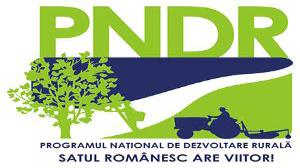 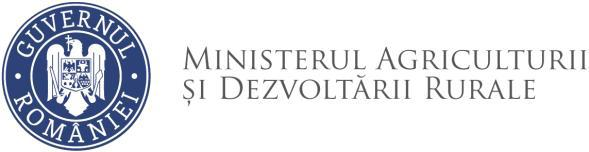 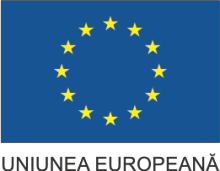 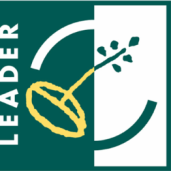 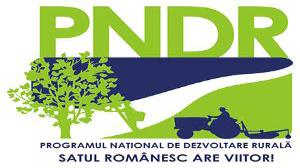 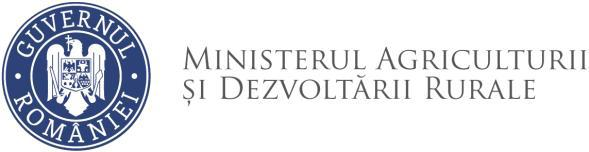 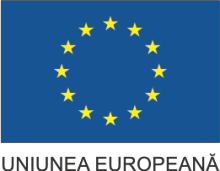 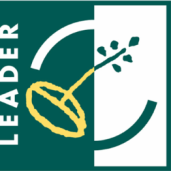 Grupul de Actiune Locala “COLINELE OLTENIEI”GHIDUL SOLICITANTULUI M1/ 6B“SPRIJINIREA INVESTITIILOR DE UTILITATE PUBLICA SI A SERVICIILOR LOCALE PENTRU DEZVOLTAREA ECONOMICA SI SOCIALA A TERITORIULUI GAL COLINELE OLTENIEI”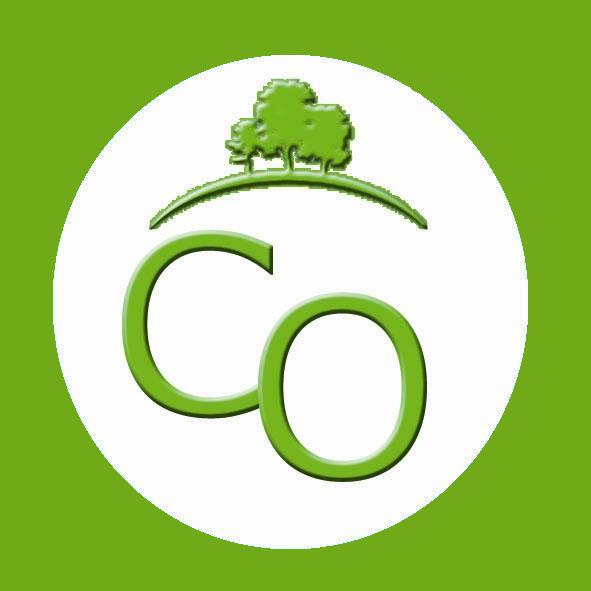 V1/20198Ghidul Solicitantului este un material de informare al potentialilor beneficiari ai Asociatiei Grup de Actiune Locala COLINELE OLTENIEI privind conditiile obligatorii pentru acordarea fondurilor nerambursabile din cadrul masurii M1/ 6B “SPRIJINIREA INVESTITIILOR DE UTILITATE PUBLICA SI A SERVICIILOR LOCALE PENTRU DEZVOLTAREA ECONOMICA SI SOCIALA A TERITORIULUI GAL COLINELE OLTENIEI ”. Acest document nu este opozabil actelor normative nationale si europene.Ghidul Solicitantului prezinta regulile pentru completarea, depunerea, verificarea si  selectia dosarului Cererii de Finantare, contractarea si derularea proiectului dumneavoastra. In cuprinsul Ghidului sunt mentionate documentele pe care trebuie sa le prezentati, modelele pentru Cererea de Finantare, Studiul de Fezabilitate, precum si alte informatii utile realizarii proiectului si completarii corecte a documentelor.Ghidul Solicitantului, precum si documentele anexate, pot suferi rectificari din cauza  modificarilor legislative nationale si europene sau procedurale – varianta actualizata fiind publicata pe pagina de internet www.galcolineleolteniei.roDefinitii si abrevieriDefinitiiAbordare „bottom up” (de jos in sus) - Participarea activa a populatiei locale in procesul de planificare, luare a deciziilor si implementare a strategiilor de dezvoltare a zonei;Asociatie de Dezvoltare Intercomunitara (ADI) – structura de cooperare cu personalitate juridica, de drept privat, infiintate in conditiile legii de unitatiile administrativ teritoriale pentru realizarea in comun a unor proiecte pentru dezvoltare de interes zonal sau regional ori furnizarea in comun a unor servicii publice (Legea Administratiei publice locale nr.215/2001)Beneficiar – organizatie publica sau privata care preia responsabilitatea realizarii unui proiect si pentru care a fost emisa o Decizie de finantare de catre AFIR/care a incheiat un Contract de finantare cu AFIR, pentru accesarea fondurilor europene prin FEADR.Cerere de finantare - document depus de catre un solicitant in vederea obtinerii sprijinului financiar nerambursabil;Cofinantare publica – reprezinta fondurile nerambursabile alocate proiectelor prin FEADR - aceasta este asigurata prin contributia Uniunii Europene si a Guvernului Romaniei.Conformitate- etapa de verificare a proiectului ce constă în verificarea corectitudinii intocmirii cererii de finantare, existentei tuturor documentelor mentionate si ca acestea indeplinesc conditiile ceruteConservare  – toate acele interventii care au ca finalitate mentinerea unei stari fizice si estetice a unei constructii. Conservare poate fi considerata si lucrarea de protejare impotriva intemperiilor, furtului etc. a unui santier sau a unei constructii degradate, in aceasta categorie (cu un caracter special) intrand si mentinerea in stare de ruina a vestigiilor arheologice din orice epoca – in acest caz conservarea urmarind doar impiedicarea degradarilor ulterioare. Lucrarile din aceasta categorie sunt cele de reparatii curente si de intretinere care nu modifica starea prezenta a unei constructii. Mai pot fi acceptate in aceasta definitie si interventiile minim necesare pentru punerea in siguranta a unei cladiri din punct de vedere structural, lucrari care in extrema ar putea fi definite drept consolidare.Contract/ Decizie de Finantare – reprezinta documentul juridic incheiat in conditiile legii intre Agentia pentru Finantarea Investitiilor Rurale si beneficiar, prin care se stabilesc obiectul, drepturile si obligatiile partilor, durata de executie/valabilitate, valoarea, plata, precum si alte dispozitii si conditii specifice, prin care se acorda asistenta financiara nerambursabila din FEADR si de la bugetul de stat, in scopul atingerii obiectivelor masurilor cuprinse in PNDR 2014-2020.Eligibilitate – suma criteriilor pe care un solicitant trebuie sa le indeplineasca in vederea obtinerii finantarii prin Masurile/ Sub-masurile din FEADR;Evaluare – actiune procedurala prin care documentatia ce insoteste cererea de finantare este analizata pentru verificarea indeplinirii criteriilor de eligibilitate si pentru selectarea proiectului in vederea contractarii;Fisa masurii – reprezinta documentul care descrie motivatia sprijinului financiar nerambursabil oferit, obiectivele masurii, aria de aplicare si actiunile prevazute, tipul de investitii/servicii, mentioneaza categoriile de beneficiari si tipul si intensitatea sprijinului.Fonduri nerambursabile – reprezinta fondurile acordate unei persoane fizice sau juridice in baza unor criterii de eligibilitate pentru realizarea de investitii/servicii incadrate in aria de finantare a Masurii si care nu trebuie returnate – singurele exceptii sunt nerespectarea conditiilor contractuale si nerealizarea investitiei/serviciului conform proiectului aprobat de AFIR.Investitie noua- lucrarile de constructii montaj, utilaje, instalatii, care se realizeaza pe amplasamente noi sau pentru constructiile existente carora li se schimba destinatia.Masura – defineste aria de finantare prin care se poate realiza cofinantarea proiectelor (reprezinta o suma de activitati cofinantate prin fonduri nerambursabile);Modernizare- cuprinde lucrarile de constructii-montaj si instalatii privind reabilitarea infrastructurii si/sau renovarea/ restaurarea/ consolidarea/ conservarea constructiilor reutilarea, extinderea (daca este cazul) apartinand tipurilor de investitii derulate prin masura, care se realizeaza pe amplasamente existente, fara modificarea destinatiei/functionalitatii initiale.Proiect generator de venit - orice operatiune care implica o investitie intr-o infrastructura a carei utilizare este supusa unor redevente suportate direct de utilizatori sau orice operatiune care implica vanzarea sau inchirierea unui teren sau a unui imobil sau orice alta furnizare de servicii contra unei plati.Renovare – toate acele interventii care sporesc gradul de imbunatatire al finisajelor sial accesoriilor tehnice (vopsitorii, zugraveli, schimbarea instalatiilor interioare si exterioare din incinta etc.) precum si lucrari de recompartimentare, modificari ce duc la sporirea confortului (iluminat, echipare electrica, termica, securitate etc.) si al sigurantei in exploatare (cai de acces si de circulatie, sisteme de protectie la foc etc.) in general, interventii ce conduc la un mod mai functional si mai economic de folosire a unei constructii, fara posibilitatea de schimbare volumetrica si planimetrica sau modificarea destinatiei initiale.Restaurarea - este o interventie pe o cladire aflata intr-un grad oarecare de degradare cu scopul de a reface caracterul, configuratia si acele caracteristici speciale care au condus la decizia de protejare a imobilului, lucrarile efectuate in acest scop putand duce la modificari substantiale a formei in care cladirea se gaseste la momentul deciziei de restaurare.Reprezentantul legal – reprezentant al beneficiarului care semneaza angajamentele legale, desemnat conform actelor constitutive/statutului beneficiarului.Solicitant (Potential beneficiar) – reprezinta o persoana juridica/persoana fizica autorizata care este eligibila (care indeplineste toate conditiile impuse) pentru accesarea fondurilor europene, dar care nu a incheiat inca un Contract de finantare/Decizie de finantare cu AFIRStrategie de Dezvoltare Locala - Document ce trebuie transmis de potentialele GAL-uri catre Autoritatea de Management si care va sta la baza selectiei acestora. Prin acest document se stabilesc activitatile si resursele necesare pentru dezvoltarea comunitatilor rurale si masurile specifice zonei LEADER.Teritoriul GAL – teritoriu coerent si omogen ce cuprinde 17 localitati din judetele Dolj si Valcea. Valoare eligibila a proiectului – suma cheltuielilor pentru bunuri, servicii, lucrari care se incadreaza in Lista cheltuielilor eligibile precizata in prezentul ghid si care pot fi decontate prin FEADR; procentul de confinantare publica si privata se calculeaza prin raportare la valoarea eligibila a proiectului;Valoarea neeligibila a proiectului – reprezinta suma cheltuielilor pentru bunuri, servicii si / sau lucrari care sunt incadrate in Lista cheltuielilor neeligibile precizata in prezentul ghid si, ca atare, nu pot fi decontate prin FEADR; cheltuielile neeligibile nu vor fi luate in calcul pentru stabilirea procentului de cofinantare publica; cheltuielile neeligibile vor fi suportate financiar integral de catre beneficiarul proiectului;Valoare totala a proiectului – suma cheltuielilor eligibile si neeligibile pentru bunuri, servicii, lucrari;Zi – zi lucratoare.Societatea civila - Societatea civilă este cel mai simplu termen pentru a descrie un întreg sistem de structuri, care implică cetățeanul în diferitele sale ipostaze de membru într-o organizație neguvernamentală, într-un sindicat sau într-o organizație patronală. Ex. ONG, Unitati de cult, etc.Abrevieri: AFIR – Agentia pentru Finantarea Investitiilor Rurale, institutie publica cu personalitate juridica, subordonata Ministerului Agriculturii si Dezvoltarii Rurale – scopul AFIR il constituie derularea Fondului European Agricol pentru Dezvoltare, atat din punct de vedere tehnic, cat si financiar;CRFIR – Centrele Regionale pentru Finantarea Investitiilor Rurale, structura organizatorica la nivelul regiunilor de dezvoltare ale Romaniei a AFIR (la nivel national exista 8 centre regionale);FEADR – Fondul European Agricol pentru Dezvoltare Rurala, este un instrument de finantare creat de Uniunea Europeana pentru implementarea Politicii Agricole Comune.GAL –  reprezinta un parteneriat local, alcatuit din reprezentanti ai institutiilor si autoritatilor publice locale, ai sectorului privat si ai societatii civile dintr-un teritoriu omogen, constituit potrivit prevederilor Ordonantei Guvernului nr. 26/2000 cu privire la asociatii si fundatii, cu modificarile si completarile ulterioare, care elaboreaza si implementeaza o Strategie de Dezvoltare Locala (SDL) selectata de catre DGDR AM PNDR;LEADER – Masura din cadrul PNDR ce are ca obiectiv dezvoltarea comunitatilor rurale ca urmare a implementarii strategiilor elaborate de catre GAL. Provine din limba franceza „Liaisons Entre Actions de Developpement de l’Economie Rurale” – „Legaturi intre Actiuni pentru Dezvoltarea Economiei Rurale”; MADR – Ministerul Agriculturii si Dezvoltarii Rurale;OJFIR – Oficiile Judetene pentru Finantarea Investitiilor Rurale, structura organizatorica la nivel judetean a AFIR (la nivel national exista 41 Oficii judetene);PNDR – Programul National de Dezvoltare Rurala este documentul pe baza caruia va putea fi accesat Fondul European Agricol pentru Dezvoltare Rurala si care respecta liniile directoare strategice de dezvoltare rurala ale Uniunii Europene.SDL- Strategie de Dezvoltare LocalaPrevederi generalePentru imbunatatirea calitatii vietii, un factor determinant il constituie modernizarea si extinderea infrastructurii fizice rurale de baza si modernizarea serviciilor publice pentru populatia din mediul rural, care influenteaza in mod direct dezvoltarea activitatilor sociale, culturale, economice si implicit in crearea de oportunitati ocupationale, Una din problemele de baza ale infrastructurii la nivelul localitatilor din mediul rural de pe teritoriul GAL o constituie lipsa de spatii de recreere precum si lipsa unei infrastructuri de transport/ sociala la standarde.Masura are drept scop sa contribuie la asigurarea infrastructurii necesare pentru teritoriul GAL, in vederea imbunatatirii mediului de viata in ansamblul sau, in scopul de a motiva cetatenii si organizatiile locale sa caute oportunitati pentru dezvoltarea acestei zone , precum si asigurarea accesului la serviciile de baza, a protejarii mostenirii culturale, de mediu si naturale la nivelul localitatilor.Pentru imbunatatirea calitatii vietii, un factor determinant il constituie modernizarea si extinderea infrastructurii fizice de baza care influenteaza in mod direct dezvoltarea activitatilor sociale, culturale si economice si, implicit, crearea de oportunitati ocupationale. Una din problemele de baza ale infrastructurii de transport o reprezinta calitatea si starea de degradare a drumurilor, fapt ce constituie un impediment in dezvoltarea economica si turistica a teritoriului GAL .Sistemul de colectare si depozitare a deseurilor solide este intr-o faza incipienta in zona rurala. Serviciile aferente de situatiilor  de urgenta, precum si supravegherea video la nivel central sunt slab dezvoltate in zona. De asemenea, se resimte lipsa de piete agroalimentare locale, unde producatorii pot interactiona atat cu consumatorii, cat si cu potentialii colectori/procesatori.In urma analizei SWOT s-a constat ca zona GAL are nevoie de o revigorare a investitiilor care sa contribuie la imbunatatirea mediului de viata.Prin aceasta masura sunt finantate interventii care sa stimuleze cresterea si sa promoveze sustenabilitatea socio-economica si de mediu a teritoriului GAL COLINELE OLTENIEI, prin dezvoltarea infrastructurii locale si a serviciilor de baza (timp liber, sanatate, cultura, acces la TIC), precum si prin reinnoirea satelor si prin activitatile de restaurare si modernizare a patrimoniului natural si cultural al satului si al peisajului rural. Se incurajeaza asadar investitiile in infrastructura la scara mica, promovarea utilizarii energiei regenerabile si economisirii de energie, sensibilizarea ecologica cu scopul imbunatatirii calitatii vietii si cresterii performantei de mediu a asezarii respective. Prezenta masura contribuie la urmatoarele obiective de dezvoltare rurala, conform art. 4 din Reg. (UE) nr. 1305/2013: a) favorizarea competitivitatii agriculturii; b) asigurarea gestionarii durabile a resurselor naturale si combaterea schimbarilor climatice; c) obtinerea unei dezvoltari teritoriale echilibrate a economiilor si comunitatilor rurale, inclusiv crearea si mentinerea de locuri de munca. Masura de fata are ca obiective specifice: sprijinirea dezvoltarii teritoriului GAL COLINELE OLTENIEI; sprijinirea investitiilor de utilitate publica; accesibilizarea serviciilor locale.Masura contribuie la prioritatea 6 prevazuta la art. 5, Reg. (UE) nr. 1305/2013, precum si la prioritatea O1 P1 DI1A din cadrul SDL. Totodata masura corespunde obiectivelor art. 20 din Reg. (UE) nr. 1305/2013.Nu in ultimul rand, masura contribuie la domeniul de interventie 6B de la art. 5, Reg. (UE) nr. 1305/2013.Masura contribuie la obiectivele transversale ale Reg. (UE) nr. 1305/2013, legate de inovare, de protectia mediului, clima in conformitate cu art. 5 din regulamentul amintit, astfel:Inovare: Masura contribuie la inovare la nivel local prin finantarea unor servicii care nu exista in teritoriu, astfel avand un element de noutate. Sprijinul acordat dezvoltarii infrastructurii la scara mica si a serviciilor este esential pentru dezvoltarea economica a teritoriul GAL COLINELE OLTENIEI. O infrastructura imbunatatita permite afacerilor din acest spatiu sa se dezvolte si incurajeaza spiritul antreprenorial si inovator. De asemenea, existenta unei infrastructuri educationale functionale permite formarea de generatii tinere bine pregatite, deschise spre noi oportunitati si capabile sa aduca inovatii si dezvoltare in zonele rurale.Protectia mediului: Masura contribuie la acest obiectiv transversal prin delimitarea activitatilor de protectie a mediului ca si criteriu de selectie a proiectelor. Astfel, doar proiectele care vor indeplini anumite conditii de mediu (unele minime obligatorii, altele de punctaj la selectie) vor fi finantate.Clima: Masura poate contribui la asumarea angajamentelor privind schimbarile climatic. Complementaritatea cu alte masuri din SDL: Masura M2 Servicii sociale pentru categoriile sociale defavorizate/ cu risc de saracie/cu dizabilitati/ excluziune sociala din teritoriul GALSinergia cu alte masuri din SDL: Masura M2 Servicii sociale pentru categoriile sociale defavorizate/ cu risc de saracie/cu dizabilitati/ excluziune sociala din teritoriul GAL, M3 Sprijinirea crearii de noi activitati economice neagricole, masuri ce contribuie la indeplinirea obiectivului 1 Promovarea pe intreg teritoriul GAL a unei economii integrate si echilibrate pentru crearea si mentinerea de locuri de munca.Contributia publica totala a Masurii M1/ 6B este prevazuta in apelul de selectie. Rambursarea costurilor eligibile suportate si platite efectiv art.67, Reg (UE) 1303/ 2013. Rambursarea costurilor eligibile suportate si platile efectiv;Plati in avans, cu conditia consitituirii unei garantii bancare sau a unei garantii echivalente corespunzatoare procentului de 100% din valoarea avansului, numai in cazul proiectelor de investitii;Sumele aplicabile si rata sprijinului: Ponderea maxima a intensitatii sprijinului va fi stabilita astfel: • pentru operatiunile generatoare de venit: 90%; • pentru operatiunile generatoare de venit cu utilitate publica: 100%; • pentru operatiunile negeneratoare de venit: 100%.Sprijinul public nerambursabil acordat in cadrul acestei masuri pentru cheltuielilor eligibile aferente proiectelor de utilitate publica, generatoare si negeneratoare de venit nu va depasi 200.000 euro/ proiect. Valoarea totala a proiectului nu va depasi 400.000 euro. Sprijinul pentru proiectele generatoare de venit se va acorda conform R(UE) nr. 1407/2013 privind aplicarea articolelor 107 si 108 din Tratatul privind functionarea Uniunii Europene ajutoarelor de minimis, iar valoarea totala a ajutoarelor de minimis primite pe perioada a 3 ani fiscali de catre un beneficiar nu va depasi plafonul maxim al ajutorului public de 200.000 Euro/ beneficiar.Legislatia nationala si europeana aplicabila Masurii M1/ 6B:Directiva 2000/60/CE a Parlamentului European si a Consiliului din 23 octombrie 2000; Directiva 91/271/CEE; Directiva 98/83/EC; R (UE) nr. 1407/2013; R(UE) nr. 1303/2013; R (UE) nr. 480/2014; R (UE) nr. 808/2014; Ordonanta Guvernului nr. 43/1997; Legea nr. 1/2011; Hotararea Guvernului nr. 866/2008; Legea nr. 263/2007; Legea nr. 215/2001; Legea nr. 422/2001; Legea nr 489/2006; Hotararea de Guvern nr 26/2000; Ordinul nr. 2260 din 18 aprilie 2008; Legea nr. 143/2007.Pentru a putea depune proiecte prin intermediul GAL beneficiarul trebuie sa implementeze investitia in teritoriul GAL COLINELE OLTENIEI.Aria de aplicabilitate a masurii este teritoriul acoperit de Asociatia Grup De Actiune Locala COLINELE OLTENIEI. Teritoriul se regaseste in spatiul eligibil Leader fiind compus din: AlmajArgetoaiaBotosesti Paia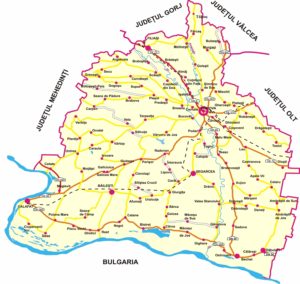 BrabovaCarpenCernatestiCotofenii din DosGogosuGrecestiIsalnitaPredestiScaestiSeaca de PadureSecuSopotVerbitaBiclesDepunerea proiectelorLocul unde vor fi depuse proiectele: Proiectele vor fi depuse la sediul GAL COLINELE OLTENIEI, Comuna Cotofenii din Dos, str. Nicu Iovipale Nr.170, judetul Dolj. Cererea de Finantare insotita de anexele tehnice si administrative va fi depusa in 2 (doua) exemplare (1 original si o copie), impreuna cu formatul electronic (CD - 2 exemplare) al Cererii de Finantare si anexele tehnice si administrative scanate si Cererea de Finantare in format editabil. Exemplarele vor fi marcate clar, pe coperta, in partea superioara dreapta, cu „ORIGINAL", respectiv „COPIE".Atentie! In situatia in care documentele scanate nu corespund cu documentele in format fizic proiectul va fi declarat neconform!Perioada de depunere a proiectelor este cea mentionata in cadrul apelului de selectie. Depunerea proiectelor se va face la sediul GAL COLINELE OLTENIEI, mentionat la punctul anterior, de luni până vineri, în intervalul orar 09:00 – 14:00, în perioada de valabilitate a apelului de selecție. Anunţarea rezultatelor pentru cererile de finanţare depuse în cadrul acestei sesiuni se va face după aprobarea Raportului de Evaluare, respectiv Raportul de Selecţie de către Comitetul de Selectie al GAL COLINELE OLTENIEI și se vor notifica în scris şi prin intermediul paginii de internet www.galcolineleolteniei.ro. Alocarea pe sesiune: Este cea mentionata in cadrul Apelului de Selectie.Punctajul minim pe care trebuie sa-l obtina un proiect pentru a putea fi finantat: pentru aceasta masura, pragul minim este de 20 puncte si reprezinta pragul sub care niciun proiect nu poate beneficia de finantare nerambursabila.Categoriile de beneficiari eligibiliInvestitia propusa va fi amplasata in teritoriul GAL COLINELE OLTENIEIBeneficiarii eligibili pentru sprijinul acordat prin Masura M1/ 6B „SPRIJINIREA INVESTITIILOR DE UTILITATE PUBLICA SI A SERVICIILOR LOCALE PENTRU DEZVOLTAREA ECONOMICA SI SOCIALA A TERITORIULUI GAL COLINELE OLTENIEI ” sunt:Beneficiarii directi/ indirecti sunt:•Societatea civila;•Comune;•Asociatii de comune;•Asociatii de dezvoltare intercomunitara;Solicitantii pot depune proiecte aferente masurilor de investitii derulate de GAL COLINELE OLTENIEI cu respectarea conditiilor prevazute la art. 3, art. 6, art. 24 din HG nr. 226/2015 privind stabilirea cadrului general de implementare a masurilor programului national de dezvoltare rurala cofinantate din Fondul European Agricol pentru Dezvoltare Rurala si de la bugetul de stat, cu modificarile si completarile ulterioare.Prevederile indicate anterior se aplica corespunzator si in cazul ADI, daca un membru al asociatiei se afla in situatiile prevazute mai sus.ATENTIE!  Nu sunt eligibile cererile de finantare depuse de Consiliile Locale in numele UAT.Reprezentantul legal al comunei este primarul sau inlocuitorul de drept al acestuia. Reprezentantul legal al Asociatiei de Dezvoltare Intercomunitara este presedintele consiliului de administratie, in conformitate cu Legea nr. 215/2001 a administratiei publice locale, republicata, cu modificarile si completarile ulterioare).Conditii minime obligatorii pentru acordarea sprijinuluiPentru justificarea conditiilor minime obligatorii specifice proiectului dumnevoastra este necesar sa fie prezentate in cuprinsul Studiului de Fezabilitate/ Documentatiei pentru Avizarea Lucrarilor de Interventie/ Memoriului Justificativ toate informatiile concludente, informatii pe care documentele justificative anexate le vor demonstra si sustine.Solicitantii vor detalia in cadrul Cererii de Finantare sectiunea A6 „Date despre tipul de proiect si beneficiar”, la punctul A6.4.1, fiecare criteriu de selectie care concura la prescoringul inscris la punctul A6.4.Important!Solicitantii pot depune Studiul de Fezabilitate/ Documentatia de Avizare pentru Lucrari de Interventii, intocmit/a in conformitate cu prevederile HG 28/2008, pentru obiectivele/ proiectele de investitii care se incadreaza in prevederile art. 15 din HG 907/2016.In vederea depunerii proiectului, solicitantii trebuie sa respecte urmatoarele criterii de eligibilitate:•	Solicitantul trebuie sa se incadreze in categoria beneficiarilor eligibili;Se vor verifica actele juridice de infiintare si functionare, specifice fiecarei categorii de solicitanti.•	Investitia trebuie sa se incadreze in cel putin una din actiunile eligibile prevazute prin masura;Criteriul de eligibilitate va fi demonstrat in baza informatiilor din Studiul de Fezabilitate/Documentatia de Avizare a Lucrarilor de Interventii/ Memoriului Justificativ, intocmite conform legislatiei in vigoare privind continutul cadru al documentatiei tehnico‐economice aferente investitiilor publice, precum si a structurii si metodologiei de elaborare a devizului general pentru obiective de investitii si lucrari de interventii, precum si in baza Certificatului de Urbanism.•	Solicitantul trebuie sa se angajeze sa asigure intretinerea/mentenanta investitiei pe o perioada de minim 5 ani de la ultima plata; Se va verifica daca solicitantul a depus angajamentul de a suporta cheltuielile de mentenanta a investitiei pe o perioada de minimum 5 ani de la data efectuarii ultimei plati. Indeplinirea acestui criteriu va fi demonstrata in baza documentelor 4.1.  Hotararea/ Hotararile Consiliului Local/ 4.2 Hotararea Adunarii Generale specifice fiecarei categorii de solicitanti (ex. Societatea civila), pentru implementarea proiectului cu referire la urmatoarele puncte (obligatorii):potentialul economic, oportunitatea si necesitatea socio-economica a investitiei;lucrarile vor fi prevazute in bugetul solicitantului pentru perioada de realizare a investitiei, in cazul in care se obtine finantarea;angajamentul de a suporta cheltuielile de intretinere/mentenanta a investitiei pe o perioada de minimum 5 ani de la data efectuarii ultimei plati;caracteristici tehnice ale investitiei/investitiilor propuse (lungimi, arii, volume, capacitati etc.);numarul de locuitori deserviti de proiect sau numarul de utilizatori directi ;nominalizarea si delegarea reprezentantului legal al solicitantului pentru relatia cu AFIR in derularea proiectului.angajamentul de asigurare a cofinantarii, daca este cazul. •	Solicitantul trebuie sa nu fie in insolventa sau incapacitate de plata; •	Investitia sa se realizeze in spatiul rural;Investitia trebuie sa se realizeze in spatiul rural aferent teritoriului GAL COLINELE OLTENIEI. Orice alta investitie propusa in afara teritoriului GAL va fi declarata neeligibila.•	Investitia trebuie sa fie in corelare cu orice strategie de dezvoltare nationala/ regionala/ judeteana/ locala aprobata, corespunzatoare domeniului de investitii; Se va verifica extrasul din strategie din care rezulta ca investitia este in corelare cu orice strategie de dezvoltare nationala/regionala/judeteana/locala aprobata, corespunzatoare domeniului de investitii, precum si copia hotararii de aprobare a Strategiei.•	Investitia trebuie sa respecte Planul Urbanistic General; Se verifica daca investitia respecta toate specificatiile din Certificatul de Urbanism eliberat in temeiul reglementarilor Documentatiei de urbanism faza PUG sau in situatia in care investitia propusa prin proiect nu se regaseste in PUG, solicitantul va depune Certificatul de Urbanism eliberat in temeiul reglementarilor Documentatiei de urbanism faza PUZ.•	Investitia trebuie sa demonstreze necesitatea, oportunitatea si potentialul economic al acesteia; Se vor verifica Hotararea Consiliului Local (Hotararile Consiliilor Locale in cazul ADI), Hotararea Adunarii Generale specifice fiecarei categorii de solicitanti (ex. Societatea Civila), Studiile de Fezabilitate/ Documentatiile de Avizare pentru Lucrari de Interventii inclusiv capitolul privind analiza cost‐beneficiu/ Memoriile justificative.•	Investitia in infrastructura de apa /apa uzata trebuie sa se realizeze in localitati rurale care fac parte din aglomerari intre 2.000 - 10.000 l.e.; Se va verifica Avizul de conformitate al Operatorului Regional.•	Investitia in infrastructura de apa/apa uzata sa fie in conformitate cu Master Planurile aprobate pentru apa/apa uzata; Se va verifica Avizul de conformitate al Operatorului Regional •	Proiectul de investitii in infrastructura de apa/apa uzata trebuie sa detina avizul Operatorului Regional ce atesta functionalitatea sistemului si conformitatea pentru solutia de functionare; Se va verifica Avizul de conformitate al Operatorului Regional •	Investitia in sistemul de alimentare cu apa trebuie sa se realizeze in mod obligatoriu impreuna cu reteaua de apa uzata, daca aceasta nu exista; Se vor verifica Studiile de Fezabilitate/ Documentațiile de Avizare pentru Lucrări de   Intervenții.  •	Introducerea investitiei din patrimoniul cultural de clasa B in circuitul turistic, la finalizarea acesteia.Se verifica daca in Declaratia pe propria raspundere din Sectiunea F din Cerere de finantare solicitantul s-a angajat ca dupa realizarea investitiei din patrimoniul cultural, aceasta sa fie inscrisa intr-o retea de promovare turistica.Acestor criterii de eligibilitate, li se adauga urmatoarele conditii de eligibilitate conform cu procedurile AFIR in vigoare:Solicitantul trebuie sa prezinte toate avizele si autorizatiile necesare investitiei.Conditia se considera indeplinita prin asumarea de catre solicitant a declaratiei pe propria raspundere din Sectiunea F din Cerere de finantare prin care se angajeaza ca va prezenta avizele solicitate conform notificarii privind selectarea proiectului si legislatiei in vigoare pana la contractare, in termenul precizat in notificarea AFIR de selectie a cererii de finantare, respectiv la depunerea ultimei cereri de plata conform procedurilor de implementare ale AFIR si legislatiei in vigoare.Solicitantul investitiilor trebuie sa faca dovada proprietatii terenului/ administrarii in cazul domeniului public al statului pentru amplasamentul investitiei Conditia se considera indeplinita daca solicitantul prezinta documente de proprietate/administrare in cazul domeniului public al statului asupra terenului unde va fi amplasata investitia (In cazul solicitantilor publici: in situatia in care in inventarul publicat in Monitorul Oficial al Romaniei terenurile care fac obiectul proiectului nu sunt incluse in domeniul public, sunt incluse intr-o pozitie globala sau nu sunt clasificate, se va verifica legalitatea modificarilor/completarilor efectuate si daca prin acestea se dovedeste ca terenul care face obiectul proiectului apartine domeniului public: se va tine cont de Hotararea Consiliului Local privind aprobarea modificarilor si/sau completarilor la inventar in sensul includerii in domeniul public sau detalierii pozitiei globale existente).Pentru ONG-uri/ Unitati de cult conform legislatiei nationale in vigoare, se va verifica daca actul de proprietate sau contractul de concesiune asupra cladirii/terenului care face/fac obiectul cererii de finantare, certifica dreptul de proprietate/folosinta asupra acestora (minim 10 ani).Pentru investitiile in achizitionarea de utilaje si echipamente pentru serviciile publice, solicitantul trebuie sa identifice in cadrul inventarului domeniului public o suprafata de teren adecvata gararii echipamentului achizitionat.Atentie! Obiectivele investitiilor in infrastructura educationala trebuie sa fie amplasate in afara incintei scolilor (Prin expresia „incinta scolilor ” se intelege interiorul parcelei determinata cadastral in planul de situatie)!Investitia va fi precedata de o evaluare a impactului preconizat asupra mediului daca aceasta poate avea efecte negative asupra mediului, in conformitate cu legislatia in vigoare, mentionata in cap. 8.1 din PNDR 2014-2020.Conditia se considera indeplinita prin asumarea de catre solicitant a declaratiei pe propria raspundere din Sectiunea F din Cerere de finantare prin care se angajeaza ca va prezenta documentul emis de ANPM, pana la contractare, in termenul precizat in notificarea AFIR de selectie a cererii de finantare.Solicitantul va introduce investitia din patrimoniul cultural in circuitul turistic, la finalizarea acesteia (doar pentru proiectele care prevad investitii privind obiective de patrimoniu)Conditii de eligibilitate pentru solicitantiSolicitantul nu trebuie sa fi depus acelasi proiect in cadrul altei masuri din cadrul PNDR. Daca acelasi proiect este inregistrat in cadrul altei masuri din PNDR, dar statutul este retras/neconform/neeligibil, acesta poate fi depus la GAL.Solicitantul nu trebuie sa fie inregistrat in Registrul debitorilor AFIR, nici pentru Programul SAPARD, nici pentru FEADR, sau daca este, trebuie sa achitate integral datoria fata de AFIR, inclusiv dobanzile si majorarile de intarziere pana la semnarea contractelor de finantare.Solicitantul trebuie sa-si insuseasca in totalitate angajamentele asumate in sectiunea (F) din CF - Declaratia pe proprie raspundere.Solicitantul nu trebuie sa se regaseasca in Bazele de date privind dubla finantare.Important! Un solicitant/beneficiar, dupa caz, poate obtine finantare nerambursabila din FEADR si de la bugetul de stat pentru mai multe proiecte de investitii depuse pentru masuri/sub-masuri din cadrul PNDR 2014-2020, cu indeplinirea cumulativa a urmatoarelor conditii:respectarea conditiilor de eligibilitate ale acestuia si a regulilor ajutoarelor de stat, respectiv a celor de minimis, dupa caz;nu sunt create conditiile pentru a obtine in mod necuvenit un avantaj, in sensul prevederilor art. 60 din Regulamentul (UE) nr. 1.306/2013 al Parlamentului European si al Consiliului din 17 decembrie 2013 privind finantarea, gestionarea si monitorizarea politicii agricole comune si de abrogare a Regulamentelor (CEE) nr. 352/78, (CE) nr. 165/94, (CE) nr. 2.799/98, (CE) nr. 814/2000, (CE) nr. 1.290/2005 si (CE) nr. 485/2008 al Consiliului, in orice etapa de derulare a proiectului;prezentarea dovezii cofinantarii private a investitiei, prin extras de cont si/sau contract de credit acordat in vederea implementarii proiectului, prin deschiderea unui cont special al proiectului in care se vireaza/ depune minimum 50% din suma reprezentand cofinantarea privata, disponibilul din acest cont fiind destinat platilor efectuate de solicitant in vederea implementarii proiectului. Cheltuielile vor fi verificate la depunerea primei cereri de plata. La depunerea urmatoarelor cereri de plata, conditia prezentarii extrasului de cont, in vederea verificarii operatiunilor intreprinse, nu se mai aplica.Cheltuieli eligibile si neeligibileActiuni eligibile.Tipuri de investitii si cheltuieli eligibileFondurile nerambursabile vor fi acordate beneficiarilor eligibili pentru investitii corporale si/sau necorporale, conform urmatoarei listei indicative a cheltuielilor eligibile:•	Infrastructura rutiera de interes local si infrastructura de apa/apa uzata: constructia, extinderea si/sau modernizarea retelei publice de apa/ retelei publice de apa uzata/ constructia, extinderea si/sau modernizarea retelei de drumuri de interes local;•	Infrastructura educationala: infiintarea si modernizarea (inclusiv dotarea) gradinitelor, numai a celor din afara incintei scolilor din mediul rural; extinderea si modernizarea (inclusiv dotarea) institutiilor de invatamant secundar superior, filiera tehnologica cu profil resurse naturale si protectia mediului si a scolilor profesionale in domeniul agricol;•	Infrastructura sociala: infiintarea si modernizarea (inclusiv dotarea) creselor precum si a infrastructurii de tip after-school, numai a celor din afara incintei scolilor din mediul rural;•	Investitii asociate cu protejarea patrimoniului cultural, respectiv restaurarea, conservarea si dotarea cladirilor/ monumentelor din patrimoniul cultural imobil de interes local de clasa B: constructia, extinderea si/sau modernizarea drumurilor de acces ale asezamintelor monahale de clasa B; restaurarea, conservarea si/sau dotarea asezamintelor monahale de clasa B; modernizarea, renovarea si/sau dotarea caminelor culturale; •	Realizarea de investitii in iluminat public prin panouri fotovoltaice;•	Infrastructura pentru explotarea zonelor din interiorul localitatii (parcuri, terenuri de sport, piete, etc.);•	Investitii in infrastructura de supraveghere video la nivelul localitatii;•	Achizititionarea de echipamente diversificate pentru serviciile voluntare pentru situatiile de urgenta;Important! In cadrul actiunilor ce vizeaza infiintarea, modernizarea sau extinderea sistemelor publice de supraveghere prin executarea unor investitii ce nu prevad executarea unor lucrari de constructii, solicitantul trebuie sa depuna ca si documente suplimentare contractul cu proprietarul retelei publice de iluminat privind dreptul de folosinta asupra infrastructurii retelei publice de iluminat din partea proprietarului acesteia pe toata durata de implementare si monitorizare a proiectului, insotit de acordul proprietarului infrastructurii privind amplasarea sistemului public de supraveghere (acordul proprietarului poate fi mentionat explicit si in cadrul contractului care atesta dreptul de folosinta a infrastructurii).In situatia in care proiectul prevede actiuni de infiintare, modernizare sau extindere a sistemelor publice de supraveghere cu realizarea unor lucrari care necesita autorizatie de constructie, solicitantul trebuie sa dovedeasca ca detine dreptul de executie a lucrarilor asupra infrastructurii conform prevederilor Legii nr. 50/1991 privind autorizarea lucrarilor de constructii, republicata, cu modificarile si completarile ulterioare prin prezentarea de documente justificative.Pentru investitiile legate de sisteme publice de supraveghere se va tine cont de prevederile Legii nr. 333/2003 privind paza obiectivelor, bunurilor, valorilor si protectia persoanelor cu modificarile si completarile ulterioare si de prevederile Legii nr. 677/ 2001 pentru protectia persoanelor cu privire la prelucrarea datelor cu caracter personal si libera circulatie a acestor date, cu modificarile si completarile ulterioare.Important!In cazul investitiilor in infrastructura educationala care prevad infiintarea/modernizarea gradinitelor/creselor/infrastructurii de tip after-school, beneficiarul se obliga ca pe toata perioada de monitorizare, sa asigure intr-un procent minim anual (an de contract) inscrierea in institutiile finantate din FEADR a numarului de copii specificati in SF/DALI, care au stat la baza justificarii necesitatii si oportunitatii investitiei, dupa cum urmeaza:-In primul an de monitorizare se vor inscrie un procent de minim 20% din numarul de copii specificati in SF/DALI, care au stat la baza justificarii necesitatii si oportunitatii investitiei;-In cel de al doilea an, un procent de minim 40% din numarul de copii specificati in SF/DALI, care au stat la baza justificarii necesitatii si oportunitatii investitiei;-In cel de al treilea an, un procent de minim 40% din numarul de copii specificati in SF/DALI, care au stat la baza justificarii necesitatii si oportunitatii investitiei.Important!Pentru ca aceasta actiune va fi punctata in cadrul criteriilor de selectie in scopul evitarii crearii unor eventuale conditii artificiale prin propunerea unor astfel de investitii doar pentru obtinerea punctajului, solicitantul trebuie sa demonstreze in cadrul proiectului ca sistemul de producere si utilizare de energie din surse regenerabile este o componenta din cadrul fluxului investitiei sau contribuie direct la desfasurarea activitatii ce face obiectul proiectului. Ex. Pentru investitii in piete, spatii pentru organizare de targuri, spatii de joaca, baze sportive etc. cel putin iluminatul perimetral este asigurat prin lampi fotovoltaice; in cadrul modernizarii cladirilor publice, sistemul de producere si utilizare a energiei din surse regenerabile asigura cel putin agentul termic pe timp de vara/ iarna.Important!In cazul acestei actiuni, achizitia utilajelor și echipamentelor este eligibila dacă face parte din înființarea serviciului. Dacă serviciul există (ca și activitate în cadrul Primăriei), dar nu este dotat, se pot finanța dotările, dar utilajele si echipamentele trebuie să fie dimensionate și corelate cu nevoile identificate la nivelul comunității și descrise în cadrul proiectului. În cazul acestor achiziții, solicitantul va prezenta în documentația depusă situația actuală, precum si modalitațile de rezolvare a problemei. Atentie! Daca solicitantului detine deja un echipament similar celui pentru care solicita finantare acesta trebuie sa justifice obiectiv necesitatea si oportunitatea unui nou echipament similar! Solicitantul va prezenta Hotarea Consiliului Local de infiintare a serviciului public, inventarul bunurilor din cadrul serviciului respective si orice alt document justificativ care poate sustine cele prezentate.Important! Cladirile/ monumentele din patrimoniul cultural imobil de interes local de clasa (grupa) B trebuie sa se regaseasca in Lista monumentelor istorice 2015, conform Ordinului Ministerului culturii si cultelor nr. 2.314/2004, astfel cum a fost modificata si completata conform Ordinului Ministerului Culturii nr. 2.828/2015. In cazul in care clasarea bunului imobil s‐a realizat dupa ultima modificare a Listei monumentelor istorice, se va prezenta copia Ordinului ministrului culturii de clasare si copia Monitorului Oficial al Romaniei Partea I in care a fost publicat.Proiectele privind restaurarea, conservarea si dotarea cladirilor/ monumentelor din patrimoniul cultural imobil de interes local de clasa (grupa) B vor viza strict cladirea/monumentul de clasa (grupa) B si nu alte cladiri/anexe care nu se regasesc in Lista monumentelor istorice 2015, conform Ordinului ministerului.Atentie! Pentru proiectele care vizeaza interventii asupra obiectivelor de patrimoniu, la Studiul de Fezabilitate/Documentatia de Avizare a Lucrarilor de Interventii se vor atasa, dupa caz, urmatoarele documente:Avizul emis de catre Ministerul Culturii sau, dupa caz, de catre serviciile publice deconcentrate ale Ministerului Culturii respectiv Directiile Judetene pentru Cultura pe raza carora sunt amplasate obiectivele, conform Legii nr. 422/2001 privind protejarea monumentelor istorice, republicata, cu modificarile si completarile ulterioare, care sa confirme faptul ca obiectivul propus spre finantare face parte din patrimoniul cultural de interes local - clasa (grupa) B si ca se poate interveni asupra lui (documentatia este adecvata) siDovada eliberata de Muzeul judetean, prin care se certifica verificarea documentara si pe teren, daca este cazul, asupra unor interventii antropice cu caracter arheologic in perimetrul aferent proiectului propus pentru finantare nerambursabila (OG nr. 43/2000, republicata, cu modificarile si completarile ulterioare).Important!Investitiile in activitati de promovare turistica a zonei sunt eligibile doar ca si activitati in cadrul proiectelor ce prevad investitii in infrastructura turistica la scara mica.In conformitate cu prevederile art. 45 alin. (2), lit. (d) din R (UE) 1305/2013, cu modificarile si completarile ulterioare, sunt eligibile investitiile intangibile privind achizitionarea sau dezvoltarea de software si achizitionarea de brevete, licente, drepturi de autor, marci.Potrivit dispozitiilor art. 7 alin. (4) din HG 226/2015 cu modificarile si completarile ulterioare, costurile generale ocazionate de cheltuielile cu constructia sau renovarea de bunuri imobile si achizitionarea sau cumpararea prin leasing de masini si echipamente noi, in limita valorii pe piata a activului precum onorariile pentru arhitecti, ingineri si consultanti, onorariile pentru consiliere privind durabilitatea economica si de mediu, inclusiv studiile de fezabilitate, vor fi realizate in limita a 10% din totalul cheltuielilor eligibile pentru proiectele care prevad si constructii ‐ montaj si in limita a 5% pentru proiectele care prevad investitii in achizitii, altele decat cele referitoare la constructii‐montaj.Atentie!Costurile generale cu onorariile pentru arhitecti, ingineri si consultanti, onorariile pentru consiliere privind durabilitatea economica si de mediu, inclusiv studiile de fezabilitatea / documentatiile de avizare a lucrarilor de interventii, se vor incadra in limita a 10% din totalul cheltuielilor eligibile pentru proiectele care prevad constructii-montaj.Cheltuielile privind costurile generale ale proiectului sunt: cheltuieli pentru consultanta, proiectare, monitorizare si management, inclusiv onorariile pentru consultanta privind durabilitatea economica si de mediu, taxele pentru eliberarea certificatelor, potrivit art. 45 din Regulamentul (UE) nr. 1305/2013, cu modificarile si completarile ulterioare, precum si cele privind obtinerea avizelor, acordurilor si autorizatiilor necesare implementarii proiectelor, prevazute in legislatia nationala. Cheltuielile pentru consultanta in vederea organizarii procedurilor de achizitii sunt eligibile.Cheltuielile privind costurile generale ale proiectului, inclusiv cele efectuate inaintea aprobarii finantarii, sunt eligibile daca respecta prevederile art.45 din Regulamentul (UE) nr. 1305/ 2013 cu modificarile si completarile ulterioare si indeplinesc urmatoarele conditii:a) sunt prevazute sau rezulta din aplicarea legislatiei in vederea obtinerii de avize, acorduri si autorizatii necesare implementarii activitatilor eligibile ale operatiunii sau rezulta din cerintele minime impuse de PNDR 2014 ‐ 2020;b) sunt aferente, dupa caz: unor studii si/sau analize privind durabilitatea economica si de mediu, studiu de fezabilitate, proiect tehnic, documentatie de avizare a lucrarilor de interventie, intocmite in conformitate cu prevederile legislatiei in vigoare; c) sunt aferente activitatilor de coordonare si supervizare a executiei si receptiei lucrarilor de constructii ‐ montaj.Cheltuielile de consultanta si pentru managementul proiectului sunt eligibile daca respect conditiile anterior mentionate si se vor deconta proportional cu valoarea fiecarei transe de plata aferente proiectului. Exceptie fac cheltuielile de consiliere pentru intocmirea dosarului Cererii de Finantare, care se pot deconta integral in cadrul primei transe de plata.Studiile de Fezabilitate si/sau documentatiile de avizare a lucrarilor de interventie, aferente cererilor de finantare depuse de solicitantii publici pentru Masuri/sub‐masuri din PNDR 2014‐2020, trebuie intocmite potrivit prevederilor legale in vigoare.Cheltuielile necesare pentru implementarea proiectului sunt eligibile daca:a) sunt realizate efectiv dupa data semnarii contractului de finantare si sunt in legatura cu indeplinirea obiectivelor investitiei;b) sunt efectuate pentru realizarea investitiei cu respectarea rezonabilitatii costurilor;c) sunt efectuate cu respectarea prevederilor contractului de finantare semnat cu AFIR;d) sunt inregistrate in evidentele contabile ale beneficiarului, sunt identificabile, verificabile si sunt sustinute de originalele documentelor justificative, in conditiile legii.Costurile generale ocazionate de cheltuielile cu constructia sau renovarea de bunuri imobile si achizitionarea sau cumpararea prin leasing de masini si echipamente noi, in limita valorii pe piata a activului precum onorariile pentru arhitecti, ingineri si consultanti, onorariile pentru consiliere privind durabilitatea economica si de mediu, inclusiv studiile de fezabilitate, vor fi realizate in limita a 10% din totalul cheltuielilor eligibile pentru proiectele care prevad si constructii - montaj, si in limita a 5% pentru proiectele care prevad simpla achizitie;Cheltuieli eligibile generale vor respecta prevederile din:Cap. 8.1 din PNDR 2014-2020 - Dispozitii privind eligibilitatea cheltuielilorH.G. nr. 226/2015 - Art. 24 - Reguli privind masura 19 "Dezvoltarea locala LEADER";Schema de ajutor de minimis - "Sprijin pentru implementarea actiunilor in cadrul strategiei de dezvoltare locala", care se aproba prin ordin al ministrului agriculturii si dezvoltarii rurale;R. (UE) nr. 1305/2013 - art. 45 privind investitiile, art. 46 privind investitiile in irigatii, art. 60 privind eligibilitatea cheltuielilor, in mod specific prevederile cu privire la eligibilitatea cheltuielilor in cazul unor dezastre naturale, art. 61 privind cheltuielile eligibile, Cap. I -Masuri (in functie de tipul de operatiuni sprijinite prin masura din SDL);R. delegat (UE) nr. 807/2014 de completare a R. (UE) nr. 1305/2013 - art. 13 privindinvestitiile;-	R. (UE) nr. 1303/2013 - art. 6 privind conformitatea cu dreptul Uniunii si legislatia nationala, Titlul IV Instrumente financiare al R. 1303/2013 (art. 37 privind instrumenele financiare, art. 42 privind eligibilitatea cheltuielilor la inchidere) si Cap. III al Titlului VII al R. 1303/2013 (art. 65 privind eligibilitatea, art. 66 privind formele de sprijin, art. 67 privind tipuri de granturi si de asistenta rambursabila, art. 68 privind finantarea forfetara pentru costuri indirecte si costuri cu personalul cu privire la granturile si asistenta rambursabila, art. 69 privind normele specifice de eligibilitate pentru granturi si asistenta rambursabila, art. 70 privind eligibilitatea operatiunilor in functie de localizare, art. 71 privind caracterul durabil al operatiunilor).Tipuri de actiuni neeligibile•	Investitii in infrastructura de apa/apa uzata pentru localitatile rurale care intra sub incidenta proiectelor regionale finantate prin POS Mediu; •	Investitii in infrastructura de apa/apa uzata pentru localitatile rurale care fac parte din aglomerari sub 2.000 l.e.Tipuri de investitii si cheltuieli neeligibileCheltuielile neeligibile vor fi suportate integral de catre beneficiarul finantarii.Cheltuielile neeligibile generale sunt:cheltuielile cu achizitionarea de bunuri si echipamente ”second hand”;cheltuieli efectuate inainte de  semnarea contractului de finantare a proiectului cu exceptia: costurilor generale definite la art 45, alin 2 litera c) a R (UE) nr. 1305 / 2013 care pot fi realizate inainte de depunerea cererii de finantare;cheltuieli cu achizitia mijloacelor de transport pentru uz personal si pentru transport persoane;cheltuieli cu investitiile ce fac obiectul dublei finantari care vizeaza aceleasi costuri eligibile;in cazul contractelor de leasing, celelalte costuri legate de contractele de leasing, cum ar fi marja locatorului, costurile de refinantare a dobanzilor, cheltuielile generale si cheltuielile de asigurare;cheltuieli neeligibile in conformitate cu art. 69, alin (3) din R (UE) nr. 1303 / 2013 si anume: dobanzi debitoare, cu exceptia celor referitoare la granturi acordate sub forma unei subventii pentru dobanda sau a unei subventii pentru comisioanele de garantare; achizitionarea de terenuri neconstruite si de terenuri construite, cu exceptia celor prevazute la art. 19 din R (UE) nr. 1305 / 2013; taxa pe valoarea adaugata, cu exceptia cazului in care aceasta nu se poate recupera in temeiul legislatiei nationale privind TVA-ul sau a prevederilor specifice pentru instrumente financiare;Lista investitiilor si costurilor neeligibile se completeaza cu prevederile Hotararii de Guvern Nr. 226 / 2 aprilie 2015 privind stabilirea cadrului general de implementare a Masurilor Programului National de Dezvoltare Rurala cofinantate din Fondul European Agricol pentru Dezvoltare Rurala si de la bugetul de stat pentru perioada 2014 – 2020.Cheltuielile neeligibile specifice sunt:Contributia in natura;Costuri privind inchirierea de masini, utilaje, instalatii si echipamente;Costuri operationale inclusiv costuri de intretinere si chirie.Selectia proiectelorProiectele se depun in cadrul sesiunilor de depunere proiecte deschise de GAL COLINELE OLTENIEI conform termenelor precizate in cadrul anuntului de lansare a  sesiunii de selectie. Evaluarea proiectelor se realizează, pentru proiectele ce au un punctaj estimat (auto-evaluare/pre-scoring) mai mare sau egal cu pragul minim menţionat în anunţul lansării apelului de proiecte. Pentru această măsura, pragul minim este de 20 puncte şi reprezintă pragul sub care niciun proiect nu poate intra la finanţare.Cererile de finanţare depuse care au punctajul estimat (auto-evaluare/pre-scoring) mai mic decât pragul minim de calitate vor fi declarate neconforme.Înainte de depunerea Cererii de Finanţare solicitantul realizează autoevaluarea (prescoring-ul) acesteia, ceea ce presupune estimarea punctajului în mod cât mai obiectiv, justificarea modalitatii de stabilire a punctajului în cadrul studiului de fezabilitate, prezentarea documentelor relevante atașate dosarului cererii de finanțare și înscrierea acestuia în Cererea de Finanţare, la secţiunea A „Date despre tipul de proiect şi beneficiar”.Atenție! În situaţia în care, proiectele al căror punctaj va scădea în urma evaluării GAL sub pragul minim vor fi declarate respinse și nu vor mai intra în procesul de selecție. Punctajul proiectului se calculează în baza următoarelor principii şi criterii de selecţie: Selectia proiectelor eligibile se face in ordinea descrescatoare a punctajului de selectie, in cadrul alocarii disponibile pentru selectie.In cazul proiectelor cu acelasi punctaj, departajarea acestora se face in functie de criteriul de selectie majoritar – CS 6, conform Anexa 7 - Rezultatului final al recensamantului populatiei si locuintelor din anul 2011 - Tabelul nr.3 „Populatia stabila pe sexe si grupe de varsta - judete, municipii, orase, comune”; In cazul A.D.I. numarul locuitorilor, reprezinta suma locuitorilor comunelor in care se va implementa proiectul propus la finantare).Procedura de selectie a proiectelor stabilita de catre GAL a avut in vedere promovarea egalitatii intre barbati si femei si a integrarii de gen, prevenirea oricarei discriminari pe criterii de sex, origine rasiala sau etnica, religie sau convingeri, handicap, varsta sau orientare sexuala, dar si stabilirea unor criterii obiective in ceea ce priveste selectarea operatiunilor, care sa evite conflictele de interese, garantand ca cel putin 50% din voturile privin deciziile de selectie vor fi exprimate de parteneri care nu au statutul de autoritate publica si permitand selectia prin procedura scrisa.Informatiile detaliate privind Evaluarea proiectelor depuse, Prezentarea rezultatelor evaluarii, Desfasurarea procesului de selectie, Componenta comitetului de selectie si a comitetului de contestatii, Desfasurarea procedurilor de solutionare a contestatiilor, perioada si locatia de depuere a contestatiilor, comunicarea rezultatelor, Perioada de elaborare a raportului de solutionare a contestatiilor si a raportului de selectie, se regasesc in Anexa „Procedura de evaluare si selectie a proiectelor" la prezentul Ghid.Atentie!Toate activitatile pe care solicitantul se angajeaza sa le efectueze prin investitie, atat la faza de implementare a proiectului cat si in perioada de monitorizare, activitati pentru care cererea de finantare a fost selectata pentru finantare nerambursabila, devin conditii obligatorii. In situatia in care, la verificarea oricarei cereri de plata, sau la verificarile efectuate in perioada de monitorizare, se constata ca aceste conditii nu mai sunt indeplinite de catre proiect sau beneficiar, platile vor fi sistate, contractul de finantare va fi reziliat si toate platile efectuate de AFIR pana la momentul constatarii neregularitatii vor fi incadrate ca debite in sarcina beneficiarului, la dispozitia AFIR.Valoarea sprijinului nerambursabilContributia publica totala a Masurii M1/ 6B este prevazuta in apelul de selectie. Tipul sprijinului:rambursare a cheltuielilor eligibile efectuate si platite efectiv, art.67, Reg (UE)1303/2013;plata in avans, cu conditia constituirii unei garantii financiare corespunzatoare procentului de 100% din valoarea avansului, in conformitate cu articolul 45(4) si articolul 63 din Regulamentul 1305/2013 si a legislatiei nationale in vigoare.Sumele aplicabile si rata sprijinului: Ponderea maxima a intensitatii sprijinului va fi stabilita astfel: • pentru operatiunile generatoare de venit: 90%; • pentru operatiunile generatoare de venit cu utilitate publica: 100%; • pentru operatiunile negeneratoare de venit: 100%.Sprijinul public nerambursabil acordat in cadrul acestei masuri pentru cheltuielilor eligibile aferente proiectelor de utilitate publica, generatoare si negeneratoare de venit nu va depasi 200.000 euro/ proiect. Valoarea totala a proiectului nu va depasi 400.000 euro.ATENTIE!Pentru a beneficia de o intensitate a sprijinului de 100%, solicitantii se vor angaja ca proiectele care vizeaza infrastructura educationala si medicala nu vor fi generatoare de venit. Aceasta conditie va fi verificata atat la depunerea Cererii de Finantare cat si ulterior finalizarii investitiei in perioada de monitorizare ex-post.9.  Completarea, depunerea si verificarea dosarului cererii de finantareDosarul Cererii de Finantare contine Cererea de Finantare insotita de anexele tehnice si administrative, conform listei documentelor din prezentul Ghid, legate intr-un singur dosar, astfel incat sa nu permita detasarea si/sau inlocuirea acestora.Cererea de finantare utilizata de solicitanti este cea disponibila pe site-ul GAL COLINELE OLTENIEI la momentul lansarii apelului de selectie. Completarea Cererii de FinantareCererea de Finantare se va redacta pe calculator, in limba romana si trebuie insotita de anexele prevazute in modelul standard. Anexele Cererii de finantare fac parte integranta din aceasta. Documentele obligatorii de anexat la momentul depunerii cererii de finantare vor fi cele precizate in modelul-cadru.Completarea Cererii de Finantare, inclusiv a anexelor acesteia, se va face conform modelului standard de pe site-ul GAL COLINELE OLTENIEI existente in momentul lansarii apelului de selectie. Modificarea modelului standard (eliminarea, renumerotarea sectiunilor, anexarea documentelor suport in alta ordine decat cea specificata etc.) poate conduce la respingerea Dosarului Cererii de Finantare pe motiv de neconformitate administrativa.Cererea de Finantare trebuie completata intr-un mod clar si coerent pentru a inlesni procesul de evaluare a acesteia. In acest sens, se vor furniza numai informatiile necesare si relevante, care vor preciza modul in care va fi atins scopul proiectului, avantajele ce vor rezulta din implementarea acestuia si in ce masura proiectul contribuie la realizarea obiectivelor Strategiei de Dezvoltare Locala a GAL COLINELE OLTENIEI. Nu sunt acceptate Cererile de finantare completate de mana!Compartimentul tehnic al GAL asigura suportul necesar solicitantilor pentru completarea cererilor de finantare, privind aspectele de conformitate pe care acestia trebuie sa le indeplineasca.Responsabilitatea completarii cererii de finantare in conformitate cu cerintele din ghid apartine solicitantului.Documentele necesare intocmirii Cererii de FinantareDocumentele obligatorii care trebuie atasate Cererii de finantare pentru intocmirea proiectului sunt:1.1 Studiul de Fezabilitate / Documentatia de Avizare pentru Lucrari de Interventii, intocmite conform legislatiei in vigoare privind continutului cadru al documentatiei tehnico-economice aferente investitiilor publice, precum si a structurii si metodologiei de elaborare a devizului general pentru obiecte de investitii si lucrari de interventii). Pentru proiectele demarate din alte fonduri si nefinalizate, in completarea documentelor solicitate la punctul 1, solicitantul trebuie sa depuna un raport de expertiza tehnico-economica din care sa reiasa stadiul investitiei, indicand componentele/actiunile din proiect deja realizate, componentele/actiunile pentru care nu mai exista finantare din alte surse, precum si devizele refacute cu valorile ramase de finantat. Cheltuielile aferente tronsoanelor executate partial sau total sunt neeligibile si se includ in bugetul proiectului in coloana cu cheltuieli neeligibile. Atentie!Pentru justificarea rezonabilitatii preturilor pentru investitia de baza, proiectantul va avea in vedere Ordinul Ministerului Culturii si Cultelor nr. 2.260/22.06.2006 privind precizarea indicatoarelor de norme de deviz pentru ofertare si decontarea situatiilor de lucrari de consolidare si restaurare‐conservare a monumentelor istorice si va mentiona sursa de preturi folosita sau prevederile HG nr. 363/2010 privind aprobarea standardelor de cost pentru obiective de investitii finantate din fonduri publice, cu modificarile si completarile ulterioare si va mentiona sursa de preturi folosita.Atentie!In cazul in care solicitantul a depune cererea de finantare conform H.G. nr. 28/2008 se verifica daca a fost atasat la dosarul cererii de finantare documentul in baza careia obiectivul de investitie este exceptat de la prevederile H.G. nr. 907/2016 in conformitate cu Art. 15 din aceasta hotarare.Important! Cursul de schimb valutar utilizat va fi cel publicat de Banca Central Europeana pe internet la adresa: http: www.ecb.int/index.htm., din data intocmirii Studiului de Fezabilitate/Documentatiei de Avizare a Lucrarilor de Interventie.Pentru proiectele care vizeaza interventii asupra obiectivelor de patrimoniu cultural clasa (grupa) B, documentatia va fi intocmita conform DISPOZITIEI Nr. 4300/VN/03.11.2005 privind unele masuri pentru imbunatatirea activitatii in domeniul avizarii, elaborata de Ministerul Culturii si Cultelor, pentru investitii de restaurare/conservare a obiectivelor de patrimoniu si a DISPOZITIEI nr. 5596-VN/01.08.2007 pentru completarea DISPOZITIEI Nr. 4300/VN/03.11.2005.Interventiile asupra monumentelor istorice se fac numai pe baza si cu respectarea avizului emis de catre Ministerul Culturii sau, dupa caz, de catre serviciile publice deconcentrate ale Ministerului Culturii, exceptie de la aceasta o fac documentatiile de restaurare a componentelor artistice (decoratiuni murale, pictura murala, etc) ale caror avize sunt emise doar de Ministerul Culturii.1.2 Memoriu justificativ - doar in cazul achizitiilor simple si dotarilor care nu presupun montaj.2. Certificat de Urbanism, completat si eliberat conform reglementarilor legale in vigoare si aflate in termenul de valabilitate la data depunerii cererii de finantare. Important! In Cererea de Finantare trebuie specificat numele proiectului/ investitiei asa cum este mentionat in Certificatul de Urbanism.Pentru investiţiile care vizeaza constructia, modernizarea si extinderea cladirilor, certificatul de Urbanism va fi însotit de Avizul cu recomandari emis de catre filiala teritoriala a Ordinului Arhitecţilor, care confirmă respectarea arhitecturii specifice locale la faza de Studiu de Fezabilitate/ Documentatia de Avizare a Lucrarilor de Interventii.3.1.	Pentru comune si  ADI: Inventarul bunurilor  ce  apartin  domeniului public al comunei/comunelor, intocmit conform legislatiei in vigoare privind proprietatea publica si regimul juridic al acesteia, atestat prin Hotarare a Guvernului si publicat in Monitorul Oficial al Romaniei  si3.2.	In situatia in care in Inventarul bunurilor care alcatuiesc domeniul public drumurile care fac obiectul proiectului nu sunt incluse in domeniul public sau sunt incluse intr-o pozitie globala sau nu sunt clasificate, solicitantul trebuie sa prezinte Hotararea consiliului local privind aprobarea modificarilor si / sau completarilor la inventar in sensul includerii in domeniul public sau detalierii pozitiei globale existente sau clasificarii unor drumuri neclasificate, cu respectarea prevederilor Art. 115 alin (7) din Legea nr. 215/ 2001, republicata, cu modificarile si completarile ulterioare, a administratiei publice locale, adica sa fi fost supusa controlului de legalitate al Prefectului, in conditiile legii 3.3 Documente doveditoare ale dreptului de proprietate /administrare al societatii civile asupra bunurilor imobile la care se vor efectua lucrari, pe o perioada de 10 ani asupra bunurilor imobile la care se vor efectua lucrari, conform Cererii de Finantare;4.1. 	Hotararea/Hotararile Consiliului Local pentru implementarea proiectului cu referire la urmatoarele puncte (obligatorii):potentialul economic, oportunitatea si necesitatea socio-economica a investitiei;lucrarile vor fi prevazute in bugetul solicitantului pentru perioada de realizare a investitiei, in cazul in care se obtine finantarea;angajamentul de a suporta cheltuielile de intretinere/mentenanta a investitiei pe o perioada de minimum 5 ani de la data efectuarii ultimei plati;caracteristici tehnice ale investitiei/investitiilor propuse (lungimi, arii, volume, capacitati etc.);numarul de locuitori deserviti de proiect sau numarul de utilizatori directi ;nominalizarea si delegarea reprezentantului legal al solicitantului pentru relatia cu AFIR in derularea proiectului.angajamentul de asigurare a cofinantarii, daca este cazul. Modelul de hotarare a consiliului local (Anexa 8) este orientativ! sau4.2. Hotararea organului de conducere specific fiecarei categorii de solicitanti cu referire la insusirea / aprobarea de catre Societatea Civila (conditii obligatorii):potentialul economic, oportunitatea si necesitatea socio-economica a investitiei;lucrarile vor fi prevazute in bugetul solicitantului pentru perioada de realizare a investitiei, in cazul in care se obtine finantarea;angajamentul de a suporta cheltuielile de intretinere/mentenanta a investitiei pe o perioada de minimum 5 ani de la data efectuarii ultimei plati;caracteristici tehnice ale investitiei/investitiilor propuse (lungimi, arii, volume, capacitati etc.);numarul de locuitori deserviti de proiect sau numarul de utilizatori directi ;nominalizarea si delegarea reprezentantului legal al solicitantului pentru relatia cu AFIR in derularea proiectului.angajamentul de asigurare a cofinantarii, daca este cazul. 5.1. Certificat de inregistrare fiscala 5.2. Incheiere privind inscrierea in registrul asociatiilor si fundatiilor, ramasa definitiva/ Certificat de inregistrare in registrul asociatiilor si fundatiilor si5.3. Actul de infiintare si statutul5.4. Actul Constitutiv, Certificatul de inregistrare a firmei, Hotararea tribunalului de pe langa ONRC, Certificat constatator eliberat de ONRC5.5. Actul de infiintare si statutul unitatii de cult6. Lista agentilor economici deserviti de proiect, care va contine denumirea, adresa, activitatea desfasurata.7. Raport asupra utilizarii programelor de finantare nerambursabila intocmit de solicitant (va cuprinde obiective, tip de investitie, lista cheltuielilor eligibile, costuri si stadiul proiectului, perioada derularii proiectului), pentru solicitantii care au mai beneficiat de finantare nerambursabila incepand cu anul 2007 pentru aceleasi tipuri de investitii.8. Extrasul din strategie, care confirma daca investitia este in corelare cu orice strategie de dezvoltare nationala/ regional/ judeteana/ locala aprobata, corespunzatoare domeniului de investitii precum si copia hotararii de aprobare a strategiei.9. Copie document de identitate al reprezentantului legal al beneficiarului.10. Document eliberat de Primarie/ Centrul eparhial ( in cazul Unitatilor de Cult), din care sa rezulte numarul de activitati desfasurate ce au avut loc in ultimele 12 luni, anterioare datei depunerii Cererii de Finantare 11. Avizul emis de catre Ministerul Culturii sau, dupa caz, de catre serviciile publice deconcentrate ale Ministerului Culturii respectiv Directiile Judetene pentru Cultura pe raza carora sunt amplasate obiectivele, conform Legii nr. 422/2001 privind protejarea monumentelor istorice, republicata, cu modificarile si completarile ulterioare, care sa confirme faptul ca obiectivul propus spre finantare face parte din patrimoniul cultural de interes local – clasa (grupa) B si ca se poate interveni asupra lui (documentatia este adecvata).12. Dovada eliberata de Muzeul judetean, prin care se certifica verificarea documentara si pe teren, daca este cazul, asupra unor interventii antropice cu caracter arheologic in perimetrul aferent proiectului propus pentru finantare nerambursabila (OG nr. 43/2000 privind protectia patrimoniului arheologic si declararea unor situri arheologice ca zone de interes national, republicata, cu modificarile si completarile ulterioare).13. Document/e justificativ/e (ex.: afise, pliante, anunturi, procese ‐ verbale etc eliberat/e de Primarie/Centru eparhial (in cazul unitatilor de cult) din care sa rezulte activitatile desfasurate in ultimele 12 luni, anterioare datei depunerii Cererii de Finantare.14. Copie Ordin de clasare ca monument istoric de interes local clasa (grupa) B conform Legii 422/2001 si copie Monitor Oficial al Rmaniei Partea I in care a fost publicat, daca este cazul15. Lista obiectivelor de interes local aprobata de catre fiecare UAT insotita de Hotararea Consiliului Local prin care a fost aprobata.16. Contractul/acordul proprietarului retelei publice de iluminat/ liniei electrice privind dreptul de folosinta asupra infrastructurii sistemului de distributie din partea proprietarului acesteia pe toata durata de implementare si monitorizare a proiectului pentru investitiile ce vizeaza modernizarea retelei publice de iluminat prin executarea unor investitii ce nu prevad executarea unor lucrari de constructii, daca este cazul.17. Contractul cu proprietarul retelei publice de iluminat privind dreptul de folosinta asupra infrastructurii retelei publice de iluminat din partea proprietarului acesteia pe toata durata de implementare si monitorizare a proiectului, insotit de acordul proprietarului infrastructurii privind amplasarea sistemului public de supraveghere (acordul proprietarului poate fi mentionat explicit si in cadrul contractului care atesta dreptul de folosinta a infrastructurii), in cadrul actiunilor ce vizeaza infiintarea, modernizarea sau extinderea sistemelor publice de supraveghere prin executarea unor investitii ce nu prevad executarea unor lucrari de constructii.18. Hotararea Consiliului Local de infiintare a serviciului public insotita de inventarul bunurilor din cadrul serviciului respective, daca este cazul 19. Declaratia beneficiarului privind raportarea platilor primIte catre GAL 20. Certificat/Certificate care sa ateste lipsa datoriilor restante fiscal emise de Directia Generala  a Finantelor Publice si daca este cazul graficul de reesalonare a datoriilor catre bugetul consolidate.21. Documente care sa ateste ca a depus documentatia la ANPM:21.1. Clasarea notificariiSau21.2. Decizia etapei de incadrare ca document final (prin care se precizeaza ca proiectul nu se supune evaluarii impactului asupra mediului si nici evaluarii adecvate)Sau21.3. Acord de mediu in cazul in care se impune evaluarea impactului preconozat asupra mediuluiSau21.4. Acord de mediu in cazul evaluarii impactului asupra mediului si de evaluare adecvata (daca este cazul)Sau21.5. Aviz Natura 2000 pentru proiectele care impugn doar evaluare adecvata.22. Certificat de cazier judiciar al reprezentantului legal23. Certificatul de cazier fiscal al solicitantului24. Declaratia de esalonare a depunerii dosarelor cererilor de plata, inclusive cea pentru decontarea TVA unde este cazul.25. Dovada achitarii integrale a datoriei fata de AFIR inclusive dobanzile si majorarile de intarziere daca este cazul26. Document de la Banca sau Trezorerie cu datele de identificare ale bancii sau Trezoreriei si ale contului afferent proiectului FEADR (denumirea, adresa bancii sau trezoreriei, codul IBAN al contului in care se deruleaza operatiunile cu AFIR)27. Extras de cont care confirma cofinantarea investitiei daca este cazul28. Alte documente justificative (se vor specifica de catre solicitant, dupa caz).ATENTIE! Documentele trebuie sa fie valabile la data depunerii Cererii de Finantare, termenul de valabilitate al acestora fiind in conformitate cu legislatia in vigoare.Depunerea Dosarului Cererii de FinantareCererea de Finantare insotita de anexele tehnice si administrative - in 2 (doua) exemplare -original si o copie - vor fi depuse la sediul GAL COLINELE OLTENIEI, Comuna Cotofenii din Dos, str. Nicu Iovipale Nr.170, judetul Dolj., impreuna cu formatul electronic (CD - 2 exemplare) al Cererii de Finantare si anexele tehnice si administrative scanate, precum si al Cererii de Finantare in format editabil. Exemplarele vor fi marcate clar, pe coperta, in partea superioara dreapta, cu „ORIGINAL", respectiv „COPIE".Fiecare exemplar din dosarul Cererii de Finantare va fi legat, paginat si opisat, cu toate paginile numerotate manual in ordine de la 1 la n in partea dreapta sus a fiecarui document, unde n este numarul total al paginilor din dosarul complet, inclusiv documentele anexate, astfel incat sa nu permita detasarea si/sau inlocuirea documentelor. Opisul va fi numerotat cu pagina 0. Cererea de Finantare si toata documentatia aferenta nu trebuie sa fie semnate si stampilate pe fiecare pagina, semnatura si stampila solicitantului fiind necesare doar in sectiunile in care sunt expres mentionate. Solicitantul isi asuma veridicitatea documentelor, iar daca la prezentarea acestora in original se constata neconcordante proiectul va fi respins.Dosarul Cererii de Finantare va cuprinde in mod obligatoriu un opis, cu urmatoarele elemente:Pentru acele documente justificative originale care raman in posesia solicitantului (ex: act de proprietate, act de identitate, etc.), copiile depuse in Dosarul Cererii de Finantare trebuie sa contina mentiunea „Conform cu originalul" si vor fi verificate de expertul care efectueaza verificarea conformitatii Cererii de Finantare.Important! Solicitantul trebuie sa se asigure ca ramane in posesia unui exemplar complet al Dosarului Cererii de Finantare, in afara celor 2 exemplare pe care le depune.Verificarea dosarului cererii de finantareVerificarea dosarului cererii de finantare se face de catre:GAL COLINELE OLTENIEI;CRFIR;Verificarea efectuata  de GALGAL COLINELE OLTENIEI va evalua documentele si va selecta proiectele, pe baza criteriilor de selectie aprobate in SDL, in cadrul unui proces de selectie transparent.Pentru toate proiectele evaluate la nivelul GAL, evaluatorii, stabiliti cu respectarea prevederilor SDL, vor verifica conformitatea si eligibilitatea proiectelor si vor acorda punctajele aferente fiecarei cereri de finantare. Toate verificarile se realizeaza pe evaluari documentate, in baza fiselor de verificare elaborate la nivelul GAL, datate si semnate de expertii evaluatori.In etapa de evaluare a proiectului, expertii GAL pot realiza vizite pe teren, daca se considera necesar. Concluzia privind respectarea conditiilor de eligibilitate pentru cererile de finantare pentru care s-a decis verificarea pe teren se va formula numai dupa verificarea pe teren.Selectia   proiectelor   se   efectueaza   de   catre   GAL   si   parcurge,   in   mod   obligatoriu,   toate etapele prevazute in Cap. XI al SDL "Procedura de evaluare si selectie a proiectelor depuse in cadrul SDL" aprobata de catre DGDR AM PNDR, inclusiv etapa de solutionare a contestatiilor.In situatia in care, pe parcursul derularii apelului de selectie intervin modificari ale legislatiei, perioada aferenta sesiunii de depunere va fi prelungita cu 10 zile pentru a permite solicitantilor depunerea proiectelor in conformitate cu cerintele apelului de selectie adaptate noilor prevederi legislative.Verificarea la GAL consta in:1.	Verificarea conformitatii Dosarului Cererii de FinantareExperții evaluatori ai GAL vor proceda la verificarea conformității administrative a proiectului conform Fișei de evaluare a conformității proiectului, anexă la prezentul ghid al solicitantului si conform Procedurii de evaluare si selectie, disponibile atat pe site-ul GAL-ului - www.galcolineleolteniei.ro, cat si la sediul GAL-ului, in termen de trei zile lucratoare de la data primirii și înregistrării proiectului. Ziua inregistrarii nu se ia in considerare in cadrul celor trei zile lucratoare.Cererile de finanțare pentru care concluzia verificării a fost ”neconform”, ca urmare a verificării punctelor specificate, se returnează reprezentantului solicitantului (1 exemplar original, copia rămane în arhiva GAL). În acest caz proiectul poate fi redepus, cu documentația pentru care a fost declarat neconform refacută, o singură dată în cadrul aceluiași apel de selecție. Proiectele declarate conforme din punct de vedere administrativ vor intra în procesul de evaluare și verificare a criteriilor de selecție și eligibilitate. 2.	Verificarea criteriilor de eligibilitateVerificarea criteriilor de eligibilitate se realizeaza la nivelul GAL conform Formularului „Fisa de verificare a eligibilitatii proiectului" anexa la prezentul Ghid si conform Procedurii de evaluare si selectie, disponibile atat pe site-ul GAL-ului - www.galcolineleolteniei.ro, cat si la sediul GAL-ului.Verificarea eligibilitatii consta in:verificarea eligibilitatii solicitantului;verificarea criteriilor de eligibilitate ale proiectului;verificarea bugetului indicativ;verificarea rezonabilitatii preturilor;verificarea Planului Financiar.3. Verificarea pe terenVerificarea pe teren se realizeaza la nivelul GAL conform formularului „Fisa de verificare pe teren" anexa la prezentul Ghid.Pentru proiectele de investitii/ sprijin forfetar, expertii GAL pot realiza vizite pe teren, la amplasamentul proiectului, daca considera necesar. Scopul acestora este asigurarea ca datele si informatiile cuprinse in anexele tehnice si administrative corespund cu elementele existente pe amplasamentul propus, in sensul corelarii acestora. Concluzia privind respectarea conditiilor de eligibilitate pentru Cererile de Finantare pentru care s-a decis verificarea pe teren se va formula numai dupa verificarea pe teren. Rezultatul si concluziile verificarii pe teren sunt finalizate prin completarea formularului „Fisa de verificare pe teren" la care se vor anexa obligatoriu fotografii reprezentative din teren.4. Verificarea criteriilor de selectie a proiectuluiVerificarea criteriilor de selectie a proiectului se realizeaza la nivelul GAL conform Formularului „Fisa de verificare a criteriilor de selectie", anexa la prezentul Ghid si conform Procedurii de evaluare si selectie, disponibile atat pe site-ul  GAL-ului - www.galcolineleolteniei.ro, cat si la sediul GAL-ului.Selectia proiectelor se face aplicand regula de „dublu cvorum”, respectiv pentru validarea voturilor, este necesar ca in momentul selectiei sa fie prezenti cel putin 50% din membrii Comitetului de Selectie, din care peste 50% sa fie din mediul privat si societatea civila, organizatiile din mediul urban reprezentand mai putin de 25%. Pentru transparenta procesului de selectie a proiectelor, la aceste selectii va lua parte si un reprezentant al Ministerului Agriculturii si Dezvoltarii Rurale din cadrul Compartimentului de Dezvoltare Rurala Judeteana.Fiecare persoana implicata in procesul de evaluare si selectie a proiectelor de la nivelul GAL COLINELE OLTENIEI (evaluatori, membrii Comitetului de Selectie si membrii Comisiei de solutionare a contestatiilor) are obligatia de a respecta prevederile OUG nr. 66/2011, cu modificarile si completarile ulterioare, privind evitarea conflictului de interese si prevederile Cap. XII al SDL – ”Descrierea mecanismelor de evitare a posibilelor conflicte de interese conform legislatiei nationale”. In acest sens, premergator procesului de evaluare si selectie, persoanele implicate de la nivelul GAL vor completa o declaratie pe proprie raspundere privind evitarea conflictului de interese, care sa contina minim aspectele precizate in cadrul Ghidului de implementare.Daca, in urma verificarilor ulterioare, realizate de departamentele AFIR/ DGDR AM PNDR/ MADR se constata ca nu s-au respectat regulile de evitare a conflictului de interese, asa cum sunt definite in legislatia in vigoare, proiectul va fi declarat neeligibil, iar daca a fost finantat se va proceda la recuperarea sumelor conform legislatiei in vigoare.GAL „COLINELE OLTENIEI” poate sa solicite beneficiarului clarificari referitoare la indeplinirea conditiilor de conformitate, eligibilitate si selectie, daca este cazul. Nu se vor lua in considerare  clarificarile de natura sa modifice datele initiale ale proiectului depus. Clarificarile admise de GAL vor face parte integranta din Cererea de finantare si vor fi luate in considerare si de expertii AFIR, in cazul in care proiectul va fi selectat.Informatiile suplimentare se vor solicita de catre expertii evaluatori ai GAL, iar raspunsul va fi transmis in termen de 5 zile lucratoare de la data primirii.5. Primirea contestatiilorBeneficiarii ale caror proiecte nu au fost selectate de catre Comitetul de Selectie sau care se considera nedreptatiti in procesul de evaluare pot depune o contestatie in termenul prevazut in procedura ce va fi solutionata de catre Comisia de Contestatii. In urma verificarii contestatiilor depuse, Comisia de Contestatii va emite un Raport de contestatii ce va contine rezultatele analizarii contestatiilor, raport care va fi facut public. Rezultatul analizei contestatiei va fi adus la cunostinta contestatarului. Comisia de Contestatii va fi formata din membri GAL, diferiti de cei ai Comitetului de SelectieVerificarea efectuata de AFIRReprezentantii GAL „COLINELE OLTENIEI” sau solicitantii vor depune la AFIR proiectele selectate de catre GAL nu mai tarziu de 15 (cincisprezece) zile calendaristice de la Raportul de selectie intocmit de GAL, astfel incat sa se poata realiza evaluarea si contractarea acestora in termenul limita prevazut de legislatia in vigoare. Cererile de finantare vor fi depuse la OJFIR pe raza caruia se implementeaza proiectul.La depunerea proiectului la OJFIR trebuie sa fie prezent solicitantul sau un imputernicit al acestuia. In cazul in care solicitantul doreste, il poate imputernici pe reprezentantul GAL sa depuna proiectul, printr-o procura notariala.Cererea de finantare se depune in format letric in original – 1 exemplar si in format electronic (CD – 1 exemplar, care va cuprinde scan-ul cererii de finantare) la expertul Compartimentului Evaluare (CE) al Serviciului LEADER si Investitii Non-agricole de la nivelul OJFIR.   Pe durata procesului de evaluare, solicitantii, personalul GAL si personalul AFIR vor respecta legislatia incidenta, precum si versiunea Ghidului de implementare si a Manualului de procedura pentru Submasura 19.2, in vigoare la momentul publicarii apelului de selectie de catre GAL si aflat pe site-ul http://www.afir.info/. 10. Contractarea fondurilorContractarea fondurilor se realizeaza la nivelul CRFIR. Pentru Contractele aferente Masurii M1/ 6B ” SPRIJINIREA INVESTITIILOR DE UTILITATE PUBLICA SI A SERVICIILOR LOCALE PENTRU DEZVOLTAREA ECONOMICA SI SOCIALA A TERITORIULUI GAL COLINELE OLTENIEI ” se vor respecta pasii procedurali si se vor utiliza modelele de formulare din cadrul Manualului de procedura pentru evaluarea si selectarea cererilor de finantare pentru proiecte aferente sub-masurilor aferente Programului National de Dezvoltare Rurala 2014 – 2020  in vigoare si Manualului de procedura pentru implementare in vigoare, in functie de masura ale carei obiective sunt atinse prin proiect si in functie de cererea de finantare utilizata. Solicitantul are obligatia de a depune la Autoritatea Contractanta (CRFIR) documentele solicitate in notificarea primita conform termenelor mentionate in cadrul notificarii.Astfel, se va avea in vedere depunerea la CRFIR  minim a documentelor urmatoare:Certificat/e care sa ateste lipsa datoriilor restante fiscale, emise de Directia Generala a Finantelor Publice si, daca este cazul, graficul de reesalonare a datoriilor catre bugetul consolidat.Document emis de ANPM2.1 Clasarea notificarii sau2.2. Decizia etapei de incadrare, ca document final (prin care se precizeaza ca proiectul nu se supune evaluarii impactului asupra mediului si nici evaluarii adecvate)sau2.3. Acord de mediu in cazul in care se impune evaluarea impactului preconizat asupra mediului sau2.4.  Acord de mediu in cazul evaluarii impactului asupra mediului si de evaluare adecvata (daca este cazul)sau2.5.  Aviz Natura 2000 pentru proiectele care impun doar evaluare adecvata.Termenul maxim de prezentare a documentelor emise de ANPM este precizat in notificarea emisa in conformitate cu procedurile aprobate prin ordin al ministrului agriculturii si dezvoltarii rurale, termen care curge de la data comunicarii notificarii privind selectia proiectului. Dupa expirarea termenului prevazut pentru prezentarea documentului de mediu, contractul de finantare nu mai poate fi semnat.Cazier judiciar al reprezentantului legalCazier fiscal al solicitantuluiDeclaratia de esalonare a depunerii dosarelor cererilor de plata, inclusiv cea pentru decontarea TVA unde este cazulDovada achitarii integrale a datoriei fata de AFIR, inclusiv dobanzile si majorarile de intarziere, daca este cazulDocument de la banca / trezorerie cu datele de identificare ale bancii / trezoreriei si ale contului aferent proiectului FEADR (denumirea, adresa bancii / trezoreriei, codul IBAN al contului in care se deruleaza operatiunile cu AFIR).Extras de cont care confirma cofinantarea investitiei, daca este cazul.Alte documente, dupa cazIn caz de neprezentare a documentelor de catre Beneficiar, in termenele precizate in Notificarea de selectie, sau in cazul in care acesta se regaseste inregistrat in evidentele AFIR cu debite sau nereguli, Agentia isi rezerva dreptul de a nu incheia Contractul de finantare. Solicitantii, au obligatia de a depune toate documentele necesare in vederea incheierii contractului de finantare, o singura data (documentele se vor depune centralizat, indiferent de data emiterii), in termenul precizat in notificarea AFIR.In cazul neincheierii sau incetarii Contractelor finantate prin Sub-masura 19.2, CRFIR are obligatia de a transmite si catre GAL o copie a deciziei de neincheiere/incetare. Sumele aferente Contractelor neincheiate/incetate se realoca GAL, in vederea finantarii unui alt proiect din cadrul aceleasi masuri SDL in care era incadrat  proiectul neincheiat/incetat. Pe tot parcusul derularii Contractelor de finantare, AFIR poate dispune reverificarea proiectului daca este semnalata o neregula asupra aplicarii procedurii de evaluare, contractare si implementare ce ridica suspiciuni de frauda. In cazul in care se constata ca s-a produs o neregula in aceste etape de evaluare si derulare a Contractului de finantare, AFIR poate dispune incetarea valabilitatii angajamentului legal printr-o notificare scrisa din partea AFIR, adresata beneficiarului, fara nicio alta formalitate si fara interventia instantei judecatoresti.Durata de executie a Contractului de finantare este de maxim 3 ani (36 luni) pentru proiectele care prevad investitii cu constructii-montaj.Durata de executie prevazuta mai sus poate fi prelungita cu maximum 6 luni, cu acordul prealabil al AFIR si cu aplicarea penalitatilor specifice beneficiarilor publici sau privati, prevazute in contractul de finantare, la valoarea ramasa de rambursat.Durata de executie prevazute mai sus se suspenda in situatia in care, pe parcursul implementarii proiectului, se impune obtinerea, din motive neimputabile beneficiarului, de avize/ acorduri/ autorizatii, dupa caz, pentru perioada de timp necesara obtinerii acestora.Contributia publica se recupereaza daca in termen de cinci ani de la efectuarea platii finale catre beneficiar, activele corporale si necorporale rezultate din implementarea proiectelor cofinantate din FEADR fac obiectul uneia din urmatoarele situatii:incetarea sau delocalizarea unei activitati productive in afara zonei vizate de PNDR 2014 -2020, respectiv de criteriile in baza carora proiectul a fost selectat si contractat;modificare a proprietatii asupra unui element de infrastructura care da un avantaj nejustificat unei intreprinderi sau unui organism public;modificare substantiala care afecteaza natura, obiectivele sau conditiile de realizare si care ar determina subminarea obiectivelor initiale ale acestuia;d) realizarea   unei   activitati   neeligibile   in   cadrul   investitiei   finantata   din   fonduri nerambursabile.Atentie! Beneficiarul este obligat sa nu instraineze sau / si sa modifice substantial investitia realizata prin proiect pe perioada de valabilitate a Contractului de Finantare.Precizari referitoare la durata de valabilitate si de monitorizare a contractului de finantareDurata de valabilitate a contractului de finantare cuprinde durata de executie a contractului, la care se adauga 5 ani de monitorizare de la data ultimei plati efectuate de Autoritatea Contractanta.11. AvansurilePentru Beneficiarul care a optat pentru avans in vederea demararii investitiei in formularul Cererii de Finantare, AFIR poate sa acorde un avans de maxim 50% din valoarea eligibila nerambursabila.Avansul poate fi solicitat de beneficiar pana la depunerea primei Cereri de plata.Beneficiarul poate primi avansul numai dupa avizarea unei achizitii de catre AFIR.Plata avansului aferent contractului de finantare este conditionata de constituirea unei garantii eliberate de o institutie financiara bancara sau nebancara inscrisa in registrul special al Bancii Nationale a Romaniei, iar in cazul ONG-urilor si sub forma de polita de asigurare eliberata de o societate de asigurari, autorizata potrivit legislatiei in vigoare, in procent de 100% din suma avansului.Garantia financiara se depune odata cu Dosarul Cererii de Plata a Avansului.Cuantumul avansului este prevazut in contractul de finantare incheiat intre beneficiar si AFIR. Garantia financiara este eliberata in cazul in care AFIR constata ca suma cheltuielilor reale efectuate, care corespund contributiei financiare a Uniunii Europene si contributiei publice nationale pentru investitii, depaseste suma avansului.Garantia poate fi prezentata de beneficiarii privati si sub forma de polita de asigurare eliberata de o societate de asigurari, autorizata potrivit legislatiei in vigoare.Garantia aferenta avansului trebuie constituita la dispozitia AFIR pentru o perioada de timp egala cu durata de executie a contractului si va fi eliberata in cazul in care AFIR constata ca suma cheltuielilor reale efectuate, care corespund contributiei financiare a Uniunii Europene si contributiei publice nationale pentru investitii, depaseste suma avansului.Utilizarea avansului se justifica de catre beneficiar pe baza de documente financiar-fiscale pana la expirarea duratei de executie a contractului prevazut in contractul de finantare, respectiv la ultima transa de plata.Garantia financiara este eliberata in cazul in care AFIR constata ca suma cheltuielilor reale efectuate, care corespund contributiei financiare a Uniunii Europene si contributiei publice nationale pentru investitii, depaseste suma avansului.Beneficiarul care a incasat de la Autoritatea Contractanta plata in avans si solicita prelungirea perioadei maxime de executie aprobate prin contractul de finantare, este obligat inaintea solicitarii prelungirii duratei de executie initiale a contractului sa depuna la Autoritatea Contractanta documentul prin care dovedeste prelungirea valabilitatii Scrisorii de Garantie Bancara/Nebancara, polita de asigurare care sa acopere intreaga perioada de executie solicitata la prelungire.12. AchizitiileÎn funcție de tipul de beneficiar (public/privat), beneficiarii vor aplica fie legislația de achiziții publice, precum și Manualul de achiziții publice și Instrucțiunile de achiziții pentru beneficiari publici, fie Manualul operațional de achiziții pentru beneficiarii privați ai PNDR 2014‐2020 și Instrucțiunile de achiziții pentru beneficiarii privați, în conformitate cu cerințele Autorității Contractante. Nerespectarea de către beneficiarii FEADR a Instrucţiunilor privind achiziţiile publice/private ‐ anexă la contractul de finanţare, atrage neeligibilitatea cheltuielilor aferente achiziţiei de servicii, lucrări sau bunuri. Achiziţiile se vor desfăşura respectând legislaţia naţională specifică achiziţiilor publice precum şi Instrucţiunile şi Manualul de achiziţii publice ce se vor anexa contractului de finanţare. Termenul de finalizare al achizitiilor si depunerea acestora spre avizare la centrele regionale, se va corela cu termenul limita in care trebuie sa se incadreze depunerea primei transe de plata mentionata la art. 4 din HG 226/2015 cu modificarile si completarile ulterioare.Contractele de achizitie publica a Studiului de fezabilitate (SF) sau a Documentatiei de avizare a lucrarilor de interventii (DALI) vor contine, in mod obligatoriu, clauze prin care prestatorul se obliga sa cesioneze, in mod exclusiv, autoritatii contractante, drepturile patrimoniale de autor asupra SF/DALI, fara a fi limitat la un teritoriu si timp, in conditiile Legii nr. 8/1996, cu modificarile si completarile ulterioare.Prestatorul nu va emite niciun fel de pretentii in privinta atribuirii contractului pentru realizarea proiectului tehnic, a detaliilor de executie, documentatiilor necesare pentru obtinerea acordurilor, avizelor si autorizatiilor.Pentru achizitia serviciilor de elaborare a documentatiei tehnice de executie (PT), in cazul in care, operatorul economic care a elaborat studiul de fezabilitate / documentatia de avizare a lucrarilor de interventii / sau alte documentatii tehnice ce stau la baza, sau fac parte din caietele de sarcini, se regaseste printre ofertanti in calitate de ofertant/asociat/subcontractant/tert sustinator, acesta trebuie sa aduca la cunostinta autoritatii contractante (comisiei de evaluare) aceasta stare de fapt, si sa prezinte o declaratie din care sa rezulte ca implicarea sa in activitatea de elaborare a acestora (SF, DALI, alte documentatii tehnice) nu este de natura sa denatureze concurenta prin aparitia unui eventual conflict de interese.In contextul derularii achizitiilor publice, se vor respecta regulile de evitare a conflictului deinterese prevazute in capitolul II, sectiunea 4 din Legea nr. 98/2016 privind achizitiile publice, cu completarile ulterioare.13. Termene limita si conditii pentru depunerea cererilor de plata a avansului si a celor aferente transelor de plataIn etapa de autorizare a platilor, toate cererile de plata trebuie sa fie depuse la GAL pentru efectuarea conformitatii, iar ulterior, la dosarul cererii de plata GAL va atasa si fisa de verificare a conformitatii emisa de GAL.Beneficiarii au obligatia de a depune la GAL si la AFIR Declaratiile de esalonare - formular AP 0.1L conform prevederilor Contractului de finantare cu modificarile si completarile ulterioare si anexele la acesta.Pentru depunerea primului dosar de plata, se vor avea in vedere prevederile HG nr. 226/2015, cu modificarile si completarile ulterioare, in vigoare la data depunerii Dosarului Cererii de Plata.Dosarul Cererii de Plata (DCP) se depune initial la GAL, in original - 1 exemplar, pe suport de hartie, la care se ataseaza pe suport magnetic (copie - 1 exemplar) documentele intocmite de beneficiar. Dupa verificarea de catre GAL, beneficiarul depune documentatia insotita de Fisa de verificare a conformitatii DCP emisa de catre GAL, la structurile teritoriale ale AFIR (OJFIR/CRFIR -in functie de tipul de proiect).In cazul in care cererea de plata este declarata „neconforma" de doua ori de catre GA L, beneficiarul are dreptul de a depune contestatie. In acest caz, contestatia va fi analizata de catre alti doi experti din cadrul GAL decat cei care au verificat initial conformitatea dosarului cerere de plata. Daca in urma analizarii contestatiei, viza GAL-ului ramane „neconform", atunci beneficiarul poate adresa contestatia catre AFIR. Depunerea contestatiei se va realiza la structura teritoriala a AFIR (OJFIR/CRFIR) responsabila de derularea contractului de finantare.GAL se va asigura de faptul ca verificarea conformitatii dosarelor de plata la nivelul GAL, inclusiv depunerea contestatiilor si solutionarea acestora (daca este cazul) respecta incadrarea in termenul maxim de depunere a dosarului de plata la AFIR.Dosarul Cererii de Plata trebuie sa cuprinda documentele justificative prevazute in Instructiunile de plata (anexa la Contractul de finantare).Pentru proiectele aferente Submasurii 19.2, pentru toate etapele, verificarile se realizeaza in baza prevederilor procedurale si formularelor aferente Submasurii in care se incadreaza scopul proiectului finantat, conform codului contractului de finantare.Decontarea TVA de la Bugetul de stat se poate solicita daca beneficiarul se incadreaza in prevederile OUG nr. 49/2015 si a solicitat modificarea corespunzatoare a Contractului de finantare, conform dispozitiilor Manualului de procedura si a Ghidului de implementare.Pentru toate cererile de plata, dupa primirea de la AFIR a Notificarii cu privire la confirmarea platii, in termen de maximum 5 zile, beneficiarul are obligatia de a informa GAL cu privire la sumele autorizate si rambursate in cadrul proiectului. 14. Monitorizarea proiectuluiMonitorizarea implementarii se realizeaza de catre expertii GAL COLINELE OLTENIEI pentru a urmari atingerea obiectivelor proprii ale proiectelor finantate si implicit a obiectivelor specifice si generale prevazute in Strategia de Dezvoltare Locala a Asociatiei Grupul de Actiune Locala COLINELE OLTENIEI, dar si cele ale Programului Leader 2014 - 2020, precum si pentru a se asigura de respectarea legislatiei comunitare si nationale.Pe parcursul derulării proiectelor, GAL va realiza în etape prestabilite prin diferite metode monitorizarea fiecărui proiect contractat și finanțat prin GAL. După contractarea fiecărui proiect, GAL va comunica beneficiarului perioadele de raportare și metodele de monitorizare care vor fi aplicate de-a lungul implementării, care vor fi stabilite în funcție de tipul proiectului, complexitatea activităților propuse și durata de implementare a acestuia. Una dintre metodele aplicate va fi cea de intervievare telefonică (cel puțin trimestrială) a beneficiarului referitor la stadiul implementării proiectului. Informațiile obținute vor fi înregistrate pe fișe de monitorizare, respectiv problemele și eventualele blocaje identificate vor fi rezolvate cu sprijinul departamentului tehnic.  In cazul in care GAL considera necesar, are optiunea de face vizite pe teren.GAL va întocmi un centralizator privind progresul proiectelor. Anual va fi întocmit un raport de monitorizare a proiectelor depuse la GAL, în urma căruia se va realiza o evaluare a progreselor, problemelor, blocajelor, rezultatelor sau a bunelor practici identificate în cea ce privește implementarea proiectelor finanțate prin GAL. Astfel GAL va avea o imagine realista a stadiului de implementare a strategiei și va avea posibilitatea de a îmbunătăți procesul de implementare, respectiv de a aplica bunele practici în următoarele proiecte și activități. În cazul în care se identifică aceeași problema la nivelul a mai multor proiecte, GAL va organiza ședințe/workshop-uri pentru beneficiari în vederea clarificării acestora. Totodată va primi și va răspunde la întrebările beneficiarilor legate de proiectele selectate.
Aceste activități de monitorizare şi evaluare vor asigura implementarea efectivă şi la timp a proiectelor, inclusiv administrarea adecvată a resurselor proiectului și evaluarea activităţilor şi rezultatelor acestuia. Monitorizarea oferă informaţii privind evoluția punerii în aplicare a programului în raport cu indicatorii de imputuri financiare, de realizări şi de rezultate.Durata de valabilitate a Contractului de Finantare cuprinde durata de executie a contractului, la care se adauga 5 ani de monitorizare de la data ultimei plati efectuata de Autoritatea Contractanta.De asemenea, pe o perioada de 5 ani de la ultima transa de plata efectuata de AFIR, Beneficiarul se obliga sa:sa respecte si sa mentina criteriile de eligibilitate si de selectie;sa nu modifice obiectivele prevazute in Studiul de Fezabilitate, parte integranta din Contractul si Cererea de Finantare, sa nu instraineze investitia; sa nu isi inceteze activitatea pentru care va fi finantat.Activele corporale si necorporale rezultate din implementarea proiectelor finantate prin LEADER, trebuie sa fie incluse in categoria activelor proprii ale beneficiarului si sa fie utilizate pentru activitatea care a beneficiat de finantare nerambursabila pentru minimum 5 ani de la data efectuarii ultimei plati.Nr.crt.Criterii de selectiePunctajCS 1Principiul prioritizarii tipului de investitie in functie de gradul de dezvoltare socio-economica a zonei determinata in baza studiilor de specialitate; Max. 10 p.CS 1conform „Studiului privind stabilirea potentialului socio economic de dezvoltare al zonelor rurale”, Anexa 8, dupa cum urmeaza: coeficient comuna_______________________   x 100.6648Rezultatul va fi exprimat de un numar cu 4 zecimale; conform „Studiului privind stabilirea potentialului socio economic de dezvoltare al zonelor rurale”, Anexa 8, dupa cum urmeaza: coeficient comuna_______________________   x 100.6648Rezultatul va fi exprimat de un numar cu 4 zecimale; CS 2Principiul potentialului turistic, in sensul prioritizarii proiectelor in localitatile rurale cu potential de dezvoltare turistic;5 p.CS 2Acces direct la zonele cu potential turistic- Ordonanta de urgenta a Guvernului nr.142/2008 privind aprobarea Planului de amenajare a teritoriului national Sectiunea a VIII‐a  zone cu resurse turistice, aprobata  prin Legea nr. 190 / 2009 – ANEXA 9;Acces direct la zonele cu potential turistic- Ordonanta de urgenta a Guvernului nr.142/2008 privind aprobarea Planului de amenajare a teritoriului national Sectiunea a VIII‐a  zone cu resurse turistice, aprobata  prin Legea nr. 190 / 2009 – ANEXA 9;CS 3Principiul valorii culturale in functie de numarul de activitati socio-culturale desfasurate in cadrul infrastructurii de patrimoniu;Max. 5 p.CS 31-5 activitati;2 p.6-10 activitati;3 p.peste 10 activitati;5 p.CS 4Principiul conectivitatii in vederea asigurarii legaturii cu principalele cai rutiere si alte cai de transport;Max. 10 p.CS 4Intersectia cu drumuri nationale astfel clasificate, conform HG nr. 540 / 2000, modificata, completata si republicata 10 p.Intersectia cu drumuri judetene astfel clasificate, conform HG nr. 540 / 2000, modificata, completata si republicata 7 p.Intersectia cu alte drumuri comunale astfel clasificate, conform HG nr. 540 / 2000, modificata, completata si republicata. 5 p.CS4 se puncteaza doar pentru investitiile in infrastructura rutiera;CS4 se puncteaza doar pentru investitiile in infrastructura rutiera;CS 5Principiul rolului multiplu in sensul accesibilizarii agentilor economici, a zonelor turistice, a investitiilor sociale, accesibilizarea altor investitii finantate din fonduri europene;Max. 5 p.CS 5Se acorda cate 1 punct pentru fiecare obiectiv accesibilizat direct de catre investitie, in acord cu criteriul de selectie;Max. 5 p.CS 5CS5 se puncteaza doar pentru investitiile in infrastructura rutiera;CS 6Populatie neta care beneficiaza de infrastuctura si servicii imbunatatiteMax. 30 p.CS 6500 – 1999 locuitori;20 p.CS 62000 – 2999 locuitori;25 p.CS 6Peste 3000 locuitori;30 p.CS 7Numar de proiecte care includ teme de mediu/ tehnologii/ procese inovatoare20 p.CS 8Numar de locuri de munca createMax. 15 p.CS 81 loc de munca nou creat10 p.Mai mult de 1 loc de munca nou creat15 p.Nr. crt.Titlul documentuluiNr. Pagina (de la	pana la	)1.n